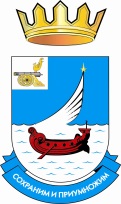 ФИНАНСОВОЕ УПРАВЛЕНИЕ АДМИНИСТРАЦИИМУНИЦИПАЛЬНОГО ОБРАЗОВАНИЯ «ГАГАРИНСКИЙ РАЙОН»СМОЛЕНСКОЙ ОБЛАСТИП Р И К А З  № 43от 18 июля 2019 года Об утверждении Положения о реализации учетной политики вФинансовом управлении Администрации муниципального образования «Гагаринский район» Смоленской  областиВ соответствии с пунктом 2 статьи 8 Федерального закона от 08.12.2011                  № 402-ФЗ «О бухгалтерском учете», приказами Министерства финансов Российской Федерации от 31.12.2016 № 256н «Об утверждении федерального стандарта бухгалтерского учета для организаций государственного сектора «Концептуальные основы бухгалтерского учета и отчетности организаций государственного сектора», от 01.12.2010 № 157н «Об утверждении Единого плана счетов бухгалтерского учета для органов государственной власти (государственных органов), органов местного самоуправления, органов управления государственными внебюджетными фондами, государственных академий наук, государственных (муниципальных) учреждений и Инструкции по его применению», от 06.12.2010 № 162н «Об утверждении Плана счетов бюджетного учета и Инструкции по его применению» ПРИКАЗЫВАЮ1. Утвердить в Положение о реализации учетной политики в Финансовом управлении Администрации муниципального образования «Гагаринский район» Смоленской области (далее - также Финуправление).2. Признать утратившим силу приказ Финансового управления Администрации муниципального образования «Гагаринский район»  Смоленской области от 01.07.2016 № 30.3. Настоящий приказ распространяется на правоотношения, возникшие с 01.01.2019.Заместитель Главы муниципального образования-начальник Финансового управления                                                            Т.В. Кудрина                                                               УТВЕРЖДЕНОприказом Финансового управления		Администрации муниципального                образования «Гагаринский район» Смоленской области                                                                       от « 18 »  июля   2019 №  43ПОЛОЖЕНИЕо реализации учетной политики в Финансовом управлении Администрации муниципального образования «Гагаринский район» Смоленской областиОбщие положения (нормативные документы, принципы ведения учета и организация учетной работы) 1.1. Учетная политика Финансового управления  Администрации муниципального образования «Гагаринский район» Смоленской области (далее - также Финуправление) разработана и применяется исходя из требований следующих нормативных документов:Налогового кодекса Российской Федерации;Бюджетного кодекса Российской Федерации;Трудового кодекса Российской Федерации;	 Федерального закона от 06.12.2011 № 402-ФЗ «О бухгалтерском учете»;Федерального закона от 03.07.2016 № 250-ФЗ «О  внесении изменений в отдельные законодательные акты Российской Федерации и признании утратившими силу отдельных законодательных актов (положений законодательных актов) Российской Федерации в связи с принятием Федерального закона «О внесении изменений в части первую и вторую Налогового кодекса Российской Федерации в связи с передачей налоговым органам полномочий по администрированию страховых взносов на обязательное пенсионное, социальное и медицинское страхование»;Федерального закона от 24.07.2009 № 213-ФЗ «О внесении изменений в отдельные законодательные акты Российской Федерации и признании утратившими силу отдельных законодательных актов (положений законодательных актов) Российской Федерации в связи с принятием Федерального закона «О страховых взносах в Пенсионный фонд Российской Федерации, Фонд социального страхования Российской Федерации, Федеральный фонд обязательного медицинского страхования и территориальные фонды обязательного медицинского страхования»; постановления Правительства Российской Федерации от 24.12.2007 № 922 «Об особенностях порядка исчисления средней заработной платы» (далее - постановление Правительства РФ № 922); постановления Правительства Российской Федерации от 01.01.2002 № 1 «О Классификации основных средств, включаемых в амортизационные группы» (далее - Классификация основных средств);приказа Федерального агентства по техническому регулированию и метрологии от 12.12.2014 № 2018-ст «О принятии и введении в действие Общероссийского классификатора основных фондов (ОКОФ) ОК 013-2014 (СНС 2008)»; приказа Федерального агентства по техническому регулированию и метрологии от 21.04.2016 № 458 «Об утверждении прямого и обратного переходных ключей между редакциями 	ОК 013-94 и ОК 013-2014 (СНС 2008) общероссийского классификатора основных фондов»;     Указаний Центрального банка Российской Федерации от 11.03.2014 № 3210 -У «О порядке ведения кассовых операций юридическими лицами и упрощенном порядке ведения кассовых операций индивидуальными предпринимателями и субъектами малого предпринимательства»;приказа Министерства финансов Российской Федерации от 01.07.2013 № 65н «Об утверждении Указаний о порядке применения бюджетной классификации Российской Федерации»;приказа Министерства финансов Российской Федерации от 29.11.2017 № 209н «Об утверждении Порядка применения классификации операций сектора государственного управления»;приказа Министерства финансов Российской Федерации от 08.06.2018 №132н «О порядке формирования и применения кодов бюджетной классификации Российской Федерации, их структуре и принципах назначения»;приказа Министерства финансов Российской Федерации от 31.12.2016 № 256н «Об утверждении федерального стандарта бухгалтерского учета для организаций государственного сектора «Концептуальные основы бухгалтерского учета и отчетности организаций государственного сектора» (далее – стандарт «Концептуальные основы»);приказа Министерства финансов Российской Федерации от 31.12.2016 № 257н «Об утверждении федерального стандарта бухгалтерского учета для организаций государственного сектора «Основные средства» (далее – стандарт «Основные средства»);приказа Министерства финансов Российской Федерации от 31.12.2016 № 258н «Об утверждении федерального стандарта бухгалтерского учета для организаций государственного сектора «Аренда»;приказа Министерства финансов Российской Федерации от 31.12.2016 № 259н «Об утверждении федерального стандарта бухгалтерского учета для организаций государственного сектора «Обесценение активов» (далее – стандарт «Обесценение активов»);приказа Министерства финансов Российской Федерации от 31.12.2016 № 260н «Об утверждении федерального стандарта бухгалтерского учета для организаций государственного сектора "Представление бухгалтерской (финансовой) отчетности" (далее – стандарт «Представление отчетности»);приказа Министерства финансов Российской Федерации от 30.12.2017 № 274н «Об утверждении федерального стандарта бухгалтерского учета для организаций государственного сектора «Учетная политика, оценочные значения и ошибки»   (далее – стандарт «Учетная политика»;приказа Министерства финансов Российской Федерации от 30.12.2017 № 275н «Об утверждении федерального стандарта бухгалтерского учета для организаций государственного сектора «События после отчетной даты»                    (далее – стандарт «События после отчетной даты»;приказа Министерства финансов Российской Федерации от 30.12.2017 № 278н «Об утверждении федерального стандарта бухгалтерского учета для организаций государственного сектора «Отчет о движении денежных средств» (далее – стандарт  «Отчет о движении денежных»);приказа Министерства финансов Российской Федерации от 27.02.2018 № 32н «Об утверждении федерального стандарта бухгалтерского учета для организаций государственного сектора «Доходы» (далее – стандарт «Доходы»);приказа Министерства финансов Российской Федерации от 30.05.2018 № 122н «Об утверждении федерального стандарта бухгалтерского учета для организаций государственного сектора «Влияние изменения иностранных валют»;приказа Министерства финансов Российской Федерации от 01.12.2010 № 157н «Об утверждении Единого плана счетов бухгалтерского учета для органов государственной власти (государственных органов), органов местного самоуправления, органов управления государственными внебюджетными фондами, государственных академий наук, государственных (муниципальных) учреждений и Инструкции по его применению» (далее – Инструкция Минфина РФ от 01.12.2010 № 157н);приказа Министерства финансов Российской Федерации от 06.12.2010 № 162н «Об утверждении Плана счетов бюджетного учета и Инструкции по его применению» (далее – Инструкция Минфина РФ от 06.12.2010 № 162н);приказа Министерства финансов от 30 ноября 2015 № 184н «Об утверждении плана счетов казначейского учета и Инструкции по его применению и о внесении изменений в приложения к приказу Министерства финансов Российской Федерации от 6 декабря 2010 г. № 162н»;приказа Министерства финансов Российской Федерации от 28.12.2010 № 191н «Об утверждении Инструкции о порядке составления и представления годовой, квартальной и месячной отчетности об исполнении бюджетов бюджетной системы Российской Федерации» (далее – Инструкция Минфина РФ от 28.12.2010 № 191н);приказа Министерства финансов Российской Федерации от 30.03.2015 № 52н «Об утверждении форм первичных учетных документов и регистров бухгалтерского учета, применяемых органами государственной власти (государственными органами), органами местного самоуправления, органами управления государственными внебюджетными фондами, государственными (муниципальными) учреждениями, и Методических указаний по их применению» (далее - приказ Минфина РФ от 30.03.2015 № 52н);приказа Министерства финансов Российской Федерации от 14.02.2018                        № 26 «Об общих требованиях к порядку составления, утверждения и ведения бюджетных смет казенных учреждений»;   приказа Министерства финансов Российской Федерации от 18.12.2013 № 125н «Об утверждении Порядка учета Федеральным казначейством поступлений в бюджетную систему Российской Федерации и их распределения между бюджетами бюджетной системы Российской Федерации»; Постановления Администрации муниципального образования «Гагаринский район» Смоленской области от 17.12.2015 № 971 «Об утверждении Порядка осуществления главными распорядителями (распорядителями)средств бюджета муниципального образования «Гагаринский район» Смоленской области, главными администраторами (администраторами) доходов бюджета муниципального образования «Гагаринский район» Смоленской области, главными администраторами (администраторами)источников финансирования дефицита бюджета муниципального образования «Гагаринский район» Смоленской области внутреннего финансового контроля и внутреннего финансового аудита»;приказа Финансового управления Администрации муниципального образования «Гагаринский район» Смоленской области от 26.11.2018 № 85 «Об организации внутреннего контроля и внутреннего финансового аудита»;приказа Финансового управления Администрации муниципального образования «Гагаринский район» Смоленской области от 24.01.2013 № 3 «О Регламенте подготовки, подписания электронных документов, архивирования и резервного копирования электронных документов и информационных систем  Финансового управления администрации муниципального образования «Гагаринский район» Смоленской области»;приказа Финансового управления Администрации муниципального образования «Гагаринский район» Смоленской области от 13.09.2016 № 46 «Об утверждении ведомственного перечня отдельных видов товаров, работ и услуг, в отношении которых устанавливаются потребительские свойства (в том числе характеристики качества) и иные характеристики, имеющие влияние на цену отдельных видов товаров, работ, услуг, закупаемых Финансовым управлением Администрации муниципального образования «Гагаринский район» Смоленской ;приказа Финансового управления Администрации муниципального образования «Гагаринский район» Смоленской области от 13.09.2016 № 45 «Об утверждении нормативных затрат на обеспечение функций Финансовым управлением Администрации муниципального образования «Гагаринский район» Смоленской (далее - Нормативные затраты);приказа Финансового управления Администрации муниципального образования «Гагаринский район» Смоленской области 31.07.2017 № 42 «О создании постоянно действующей комиссии по поступлению и выбытию нефинансовых активов»;  Иными нормативными правовыми актами Российской Федерации, регулирующими вопросы по бухгалтерскому учету.1.2. Принятая Учетная политика применяется последовательно от одного отчетного года к другому. Изменения в Учетную политику принимаются приказом Заместителя Главы муниципального образования - начальника Финансового управления ( далее – начальник Финансового управления) в одном из следующих случаев:1) при изменении законодательства Российской Федерации о бухгалтерском учете, нормативных правовых актов, регулирующих ведение бухгалтерского учета и составление бухгалтерской (финансовой) отчетности;2) при формировании или утверждении Финуправлением новых правил (способов) ведения бухгалтерского учета, применение которых позволит представить в бухгалтерской (финансовой) отчетности релевантную и достоверную информацию;3) при существенном изменении условий деятельности Финуправления, включая его реорганизацию, изменение возложенных полномочий и (или) выполняемых им функций.1.3. Изменением учетной политики не считается:1) применение правила (способа) организации и ведения бухгалтерского учета для отражения фактов хозяйственной жизни, которые отличны по существу от фактов хозяйственной жизни, имевших место ранее;2) утверждение нового правила (способа) организации и ведения бухгалтерского учета для отражения фактов хозяйственной жизни, которые возникли в деятельности субъекта учета впервые.1.4. Финуправление  в своей деятельности руководствуется Положением о Финансовом управлении Администрации муниципального образования «Гагаринский район» Смоленской области. 1.5.  Бюджетный учет, в том числе учет операций по поступлению и выбытию денежных средств на счета бюджетов муниципального образования «Гагаринский район» Смоленской области  осуществляется отделом бухгалтерского учета и отчетности Финуправления (далее - отдел бухгалтерского учета).1.6. Отдел бухгалтерского учета и отчетности выделен в отдельное структурное подразделение, возглавляемое начальником отдела, наделенным полномочиями главного бухгалтера (далее – главный бухгалтер).1.7. Главный бухгалтер назначается на должность и освобождается от должности Главой муниципального образования «Гагаринский район» Смоленской области и подчиняется начальнику Финансового управления. 1.8. Ведение бюджетного учета и хранение документов бюджетного учета организуется главным бухгалтером.1.9. Ответственность за формирование учетной политики, своевременное представление полной и достоверной бюджетной отчетности Финуправления несет главный бухгалтер.1.10.  Главный бухгалтер распределяет должностные обязанности между работниками отдела б учета.1.11.  Главный бухгалтер обеспечивает соответствие осуществляемых операций по исполнению бюджетной сметы для обеспечения выполнения функций Финуправления  и операций по исполнению бюджетов муниципального образования «Гагаринский район» Смоленской области законодательству Российской Федерации, осуществляет контроль за движением имущества и выполнением обязательств.1.12. При освобождении главного бухгалтера от должности производится сдача дел, печати лицу назначенному приказом начальника Финансового управления с составлением Акта приемки-передачи дел.1.13. К бюджетному учету принимаются первичные учетные документы, поступившие по результатам внутреннего финансового контроля. Все первичные учетные документы, поступающие в отдел бухгалтерского учета и отчетности, проверяются на правильность оформления: соответствие утвержденным формам, полнота содержания, заполнение всех предусмотренных реквизитов, наличие подписей лиц, ответственных за их составление и утверждение, и их расшифровок. Первичные учетные документы, оформленные ненадлежащим образом, не подлежат приему к  бюджетному учету.Внутренний контроль осуществляют: - на этапе составления первичного документа – Ответственный исполнитель, поименованный в Графике документооборота (приложению №1 к настоящему Положению).- на этапе регистрации первичного документа – соответствующий специалист бухгалтерской службы, ответственный за регистрацию документа и поименованный в Графике документооборота (приложению № 1 к настоящему Положению).. Формирование рабочего плана счетовУчетная политика Финуправления реализуется в рамках единой государственной политики в соответствии с рабочим Планом счетов бюджетного учета  (разработан в соответствии с Единым Планом счетов бухгалтерского учета для органов государственной власти (государственных органов), органов местного самоуправления, органов управления государственными внебюджетными фондами, государственных академий наук, государственных (муниципальных) учреждений, утвержденным приказом Минфина России от 01.12.2010 № 157н,  Планом счетов бюджетного учета, утвержденным приказом Минфина России  от 06.12.2010            №162н согласно приложению № 2 к настоящему Положению;2.2. Номер счета плана счетов бюджетного учета состоит из двадцати шести разрядов и формируется в соответствии с требованиями Инструкции Минфина РФ от 01.12.2010 № 157н и Инструкции Минфина РФ от 06.12.2010 № 162н.2.3.  При формировании рабочего плана счетов, применяются следующие коды вида финансового обеспечения (деятельности):«1» деятельность, осуществляемая за счет средств соответствующего бюджета бюджетной системы Российской Федерации (бюджетная деятельность);«3» средства во временном распоряжении.Организация бюджетного учета3.1.  Исходящие остатки по счетам нефинансовых активов, финансовых активов и обязательств содержащим коды бюджетной классификации расходов бюджетов предыдущего финансового года, переносятся на счета входящих остатков текущего финансового года, содержащие коды бюджетной классификации расходов, исходя из принципа сопоставимости (преемственности) элементов бюджетной классификации расходов.3.2. При изменении бюджетной классификации в отчетном периоде входящие остатки на начало отчетного года приводятся в соответствие с действующими кодами бюджетной классификации, исходя из принципа сопоставимости (правопреемственности) кодов бюджетной классификации.3.3. Бухгалтерские операции по переводу остатков по счетам осуществляются в межотчетный период в корреспонденции со счетами с использованием счета 140130000 «Финансовый результат прошлых отчетных периодов» или 140230000 «Результат прошлых отчетных периодов по кассовому исполнению бюджета».При внесении изменений в классификацию доходов бюджетов, классификацию расходов бюджетов и классификацию источников финансирования дефицитов бюджетов в течение финансового года, обороты по счетам, содержащим изменяемые коды бюджетной классификации Российской Федерации, подлежат уточнению методом «Красное сторно» с последующим отражением по вновь применяемым кодам бюджетной классификации.3.4. Автоматизация бюджетного учета основывается на едином взаимосвязанном технологическом процессе обработки документации по всем разделам в сфере ведения бюджетного учета (как органа государственной власти субъекта РФ и финансового органа) с составлением баланса, 3.5.  Бюджетный учет (органа государственной власти субъекта РФ) осуществляется с применением программы комплексной автоматизации бюджетного учета «1С: Предприятие». Бюджетный учет по исполнению бюджета осуществляется с применением специального программного обеспечения «Бюджет – КС», эксплуатируемого в Смоленской области для организации исполнения бюджетного процесса.3.6. Учет доходов.3.6.1. Учет поступлений в бюджет муниципального образования «Гагаринский район» Смоленской области, бюджет Гагаринского городского поселения, по которым за Финуправлением в качестве администратора доходов согласно действующему законодательству закреплены источники доходов бюджета муниципального образования «Гагаринский район» Смоленской области, бюджета Гагаринского городского поселения осуществляется по методу начисления. Начисление поступлений межбюджетных трансфертов производится согласно Уведомлениям по расчетам между бюджетами (ф. 0504817) и оформляется Бухгалтерской справкой (ф.0504833). 3.6.2. Доходы от межбюджетных трансфертов из других бюджетов бюджетной системы РФ при отсутствии условий при передаче активов (дотации и иные нецелевые межбюджетные трансферты) признаются доходами в следующем порядке:- в части отчетного периода (очередной финансовый год) как доходы отчетного периода (счет 140110 000);- в части плановых периодов как доходы будущих периодов (счет 140140000).3.6.3. Доходы от межбюджетных трансфертов из других бюджетов бюджетной системы РФ при наличии условий при передаче активов (дотации, субвенции и иные целевые межбюджетные трансферты) признаются в части отчетного период (очередной финансовый год) и плановые периоды как доходы будущих периодов (счет 140140 000).3.6.4. Отнесение доходов будущих периодов от межбюджетных трансфертов из других бюджетов бюджетной системы РФ в части отчетного периода на доходы отчетного периода осуществляется 1 раз в квартал.3.6.5. Начисление сумм доходов, требующих уточнения, отражается при их поступлении Дебет 121002180 «Расчеты с финансовым органом по поступлениям в бюджет прочим доходам»; Кредит 120581660 «Уменьшение дебиторской задолженности по невыясненным поступлениям»;при выяснении Дебет 120581560 «Увеличение дебиторской задолженности по невыясненным поступлениям»;Кредит 121002180 «Расчеты с финансовым органом по поступлениям в бюджет прочим доходам». 3.6.6. Учет поступлений в бюджет муниципального образования «Гагаринский район» Смоленской области, бюджет Гагаринского городского поселения, администрируемых федеральными органами государственной власти Российской Федерации, осуществляется в объеме кассовых поступлений.3.7. Учет источников финансирования дефицита бюджета муниципального образования «Гагаринский район» Смоленской области, бюджета Гагаринского городского поселения ведется в разрезе их поступлений и выплат.3.8. Учет нефинансовых активов (основных средств и материальных запасов).3.8.1. Нефинансовые активы (основные средства и нематериальные запасы) принимаются к учету по их первоначальной стоимости.3.8.2. Первоначальная стоимость нефинансовых активов, приобретенного в результате обменных операций (при приобретении, изготовлении за плату) определяется в сумме фактически произведенных вложений, формируемых с учетом сумм налога на добавленную стоимость, включая: цену приобретения, в том числе таможенные пошлины, невозмещаемые суммы НДС (иного налога), за вычетом полученных скидок (вычетов, премий, льгот); любые фактические затраты на приобретение, создание объекта основных средств, в том числе на доставку его к месту назначения и приведение в состояние, пригодное для эксплуатации; суммы затрат на демонтаж и вывод объекта основных средств из эксплуатации.3.8.3. Первоначальной стоимостью нефинансовых активов, приобретенных в результате необменной операциям, является его справедливая стоимость (метод рыночных цен) на дату приобретения. К необменным операциям относятся:- безвозмездное получение нефинансовых активов;- выявление в рамках внутреннего контроля и при инвентаризации ранее не учтенных объектов (излишков), документы на которые отсутствуют;- поступление нефинансовых активов, полученных при списании, ремонте, разукомлектации, модернизации или реконструкции.В случае, если объект нефинансовых активов, приобретенный путем необменной операции, не может быть оценен по справедливой стоимости, оценка его первоначальной стоимости производится на основании балансовой стоимости и амортизации, указанной передающей стороной. Если передающая сторона не указала стоимость объекта либо не найдены данные о рыночной цене схожих объектов, то актив отражается в условной оценке, равной одному рублю (один объект - один рубль) до получения информации о стоимости.3.8.4. Первоначальную стоимость нефинансовых активов, полученных в результате необменных операций (по справедливой или оценочной стоимости) определяет постоянно действующая комиссия по списанию и передаче объектов основных средств, созданной приказом Финуправления (далее – постоянно действующая комиссия), о чем составляется Акт произвольной формы.3.8.5. Передача (получение) Финуправлением объектов нефинансовых активов) органам (от органов) государственной власти, органам (от органов) местного самоуправления, государственным (муниципальными) учреждениям,                                    (от государственных (муниципальных) учреждений), органам (от органов) управления государственными внебюджетными фондами, а также иным, созданным на базе государственного (муниципального) имущества, государственным (муниципальным) организациям, (от иных, созданных на базе государственного (муниципального) имущества, государственных (муниципальных) организаций), в связи с прекращением (закреплением) имущественных прав (в том числе права оперативного управления (хозяйственного ведения), осуществляется по балансовой (исторической) стоимости объектов учета с одновременной передачей (принятием к учету), в случае наличия, суммы начисленной на объект нефинансового актива амортизации. 3.8.6. К учету в качестве основных средств принимаются материальные объекты имущества, независимо от их стоимости, со сроком полезного использования более 12 месяцев, предназначенные для неоднократного или постоянного использования на праве оперативного управления в процессе деятельности Финуправления при осуществлении государственных полномочий (функций). В составе основных средств учитываются материальные ценности, которые в соответствии с положениями стандартов «Концептуальные основы» и «Основные средства» являются активами. 3.8.7. В целях выявления объектов основных средств, которые в ходе владения (пользования) перестали соответствовать критериям активов (объекты основных средств, не приносящие экономические выгоды, не имеющие полезного потенциала и в отношении, которых в дальнейшем не предусматривается получение экономических выгод), постоянно действующей комиссией на основании устного или письменного приказа начальника Финансового управления о необходимости определения статуса объекта основных средств  критериям активов в течении года до проведения инвентаризации либо при проведении инвентаризации на основании решений, принятых инвентаризационной комиссией по результатам проведенной инвентаризации нефинансовых активов, определяется статус объекта, характеризующий его состояние (в эксплуатации, временно не эксплуатируется, реконструируется и т.п.), и целевая функция (эксплуатируется, подлежит ремонту (восстановлению). 3.8.8. Решение инвентаризационной комиссии отражается в Инвентаризационной описи (сличительная ведомость) по объектам нефинансовых активов (ф. 0504087) (далее - Инвентаризационная опись ф. 0504087), и  Акте о результатах инвентаризации (ф. 0504835), который служит основанием для выбытия основного средства с баланса.3.8.9. Постоянно действующая комиссия на основании приказа начальника Финансового управления или решений инвентаризационных комиссии выносит решение о прекращении использования объекта основных средств и составляет Акт о списании (ф. 0504104), в котором должно быть основание для принятия решения о прекращении использования объекта основных средств. Такое решение также может принять инвентаризационная комиссия, о чем составляется Акт о результатах инвентаризации (ф. 0504835), который служит основанием для выбытия основного средства с баланса. На основании принятых комиссией решений отделом бухгалтерского учета составляется Бухгалтерская справка (ф. 0504833), в которой отражаются бухгалтерские записи по выбытию основных средств с баланса с одновременным отражением информации об указанных объектах имущества на забалансовом счете 02 «Материальные ценности, принятые на хранение».3.8.10. Объекты основных средств, по которым постоянно действующей комиссией установлена неэффективность дальнейшей эксплуатации, ремонта, восстановления (несоответствие критериям актива), подлежат отражению на забалансовом счете 02 «Материальные ценности, принятые на хранение» до дальнейшего определения функционального назначения указанного имущества (вовлечения в хозяйственный оборот, продажи или списания). Списанные объекты основных средств (а также их части), не пригодные для дальнейшего использования или продажи подлежат отражению на забалансовом счете 02 «Материальные ценности, принятые на хранение» до момента их утилизации (уничтожения) или до выявления новой целевой функции: - по фактической стоимости основного средства – при ее наличии;- в условной оценке 1 рубль за 1 объект – при ее отсутствии (100% начислении амортизации).   Дальнейшее начисление амортизации на указанные объекты имущества не производится.3.8.11. Единицей учета основных средств является инвентарный объект.3.8.12. Изменение первоначальной стоимости объектов основных средств после их признания в учете производится лишь в случаях дооборудования, реконструкции, модернизации, частичной ликвидации (разукомплектации), а также переоценки объектов основных средств. В соответствии с законодательством Российской Федерации сроки и порядок переоценки устанавливаются Правительством Российской Федерации.3.8.13. К работам по модернизации относится совокупность работ по усовершенствованию объекта основных средств путем замены его конструктивных элементов и систем более эффективными, приводящая к повышению технического уровня и экономических характеристик объекта.3.8.14. Затраты на модернизацию, дооборудование, реконструкцию, в том числе с элементами реставрации, техническое перевооружение объекта нефинансового актива относятся на увеличение первоначальной (балансовой) стоимости такого объекта после окончания предусмотренных договором (сметой) объемов работ и при условии улучшения (повышения) первоначально принятых нормативных показателей функционирования объекта нефинансовых активов (срока полезного использования, мощности, качества применения и т.п.) по результатам проведенных работ.3.8.15. Изменение стоимости объектов основных средств в результате модернизации, реконструкции, дооборудования, частичной ликвидации (разукомплектации) осуществляется на основании заключения постоянно действующей комиссии и оформляется Актом о приеме-сдаче отремонтированных, реконструированных и модернизированных объектов основных средств (ф. 0504103). 3.8.16. Принятие к бюджетному учету материальных запасов (материалов, комплектующих, запасных частей, ветоши, макулатуры, металлолома), остающихся в распоряжении Финуправления по результатам проведения демонтажных, ремонтных работ, в том числе работ по разукомплектации объектов нефинансовых активов, отражается:Дебет счета 110500000 «Материальные запасы»; Кредит счета 140110189 «Иные доходы».Справедливая или оценочная стоимость материальных запасов, полученных в результате разукомплектации и оставленных для хозяйственных нужд Финуправления, определяется постоянно действующей комиссией. 3.8.17. Сведения о произведенных изменениях отражаются в карточке по учету нефинансовых активов (ф. 0504031) или в Инвентарной карточке группового учета нефинансовых активов (ф.0504032) по соответствующему объекту основного средства.	3.8.18.  Результат работ по ремонту объекта основных средств, не изменяющих его стоимость (включая замену элементов в сложном объекте основных средств (в комплексе конструктивно-сочлененных предметов, представляющих собой единое целое), подлежит отражению в Инвентарной карточке по учету нефинансовых активов (ф. 0504031)  или в Инвентарной карточке группового учета нефинансовых активов (ф.0504032) соответствующего объекта основного средства путем внесения записей о произведенных изменениях, без отражения на счетах бухгалтерского учета.	3.8.19. Учет основных средств осуществляется в рублях и копейках.3.8.20.  Для организации учета и обеспечения контроля за сохранностью объектов основных средств каждому инвентарному объекту основных средств, кроме объектов стоимостью до 10 000 рублей (до 01.01.2018 - кроме объектов основных средств стоимостью до 3 000 включительно), присваивается уникальный инвентарный порядковый номер, который состоит из восьми знаков.Инвентарный номер объектов основных средств присваивается в соответствии со следующей структурой кодовых обозначений:1 знак - код вида деятельности (18 разряд счета: 1- бюджетная деятельность);  2 знак – вид нефинансовых активов синтетического счета (21-й разряд счета: 1- основные средства); 3 знак – группу синтетического счета (22-ой разряд счета: обобщается в единую группу - 0); 4 знак – вид синтетического счета (23-й разряд счета); 5- 8 знаки - порядковый инвентарный номер.Когда объект является сложным, т.е. включает те или иные обособленные элементы, составляющие вместе с ним одно целое, на каждом таком элементе должен быть обозначен тот же инвентарный номер, что и на основном, объединяющем их объекте.3.8.21. Инвентарный номер, присвоенный объекту основных средств, сохраняется за ним на весь период его нахождения в учреждении.Инвентарные номера выбывших с балансового учета инвентарных объектов основных средств вновь принятым к учету объектам не присваиваются.При невозможности обозначения инвентарного номера на объекте основных средств в случаях, определенных требованиями его эксплуатации, присвоенный ему инвентарный номер применяется в целях бюджетного учета с отражением в соответствующих регистрах бюджетного учета без нанесения на объект основного средства.3.8.22. Вновь приобретенные персональные компьютеры, включая процессор, монитор, клавиатура, мышь, принимаются на баланс как единый объект (единый комплекс) основных средств. 3.8.23. Замена любой части компьютерного оборудования, выполняющей свои функции только в составе комплекса, не рассматривается как модернизация объекта основных средств.3.8.24. Замена пришедших в негодность комплектующих объекта основных средств, выполняющих свою функцию не самостоятельно, а только в составе комплекса (таких как монитор, принтер, клавиатура), рассматривается как использование прочих материалов при осуществлении ремонта, с обязательным отражением изменения комплектации объекта основных средств в Инвентарной карточке учета нефинансовых активов0 ф. 0504031 или в Инвентарной карточке группового учета нефинансовых активов ф.0504032 со следующими записями в бюджетном учете:- списание стоимости, установленной комплектующей части (например, монитора):Дебет 140120272 «Расходование материальных запасов»;Кредит 110536440 «Уменьшение стоимости прочих материальных запасов»;3.8.25. Списание подлежащих установке комплектующих частей на замену пришедших в негодность оформляется Актом о списании материальных запасов (ф.0504230) и осуществляется на   основании Акта экспертизы согласно приложению № 3 к настоящему Положению.3.8.26. Запасные части, полученные от замененной комплектующей части основных средств, подлежат оприходованию в бюджетном учете на основании Приходного ордера на приемку материальных ценностей (нефинансовых активов) (ф.0504207) по справедливой или оценочной стоимости, определенной постоянно действующей комиссией и отражаются в аналитическом учете в Карточке количественно - суммового учета материальных ценностей (ф.0504041). 3.8.27. Комплектующие части объекта основных средств, прошедшие замену на новые и непригодные для дальнейшей эксплуатации (в том числе непригодные для дальнейшей эксплуатации запасные части комплектующих предметов) подлежат утилизации в порядке, предусмотренном для объектов основных средств. До момента утилизации, списанные комплектующие части учитываются на забалансовом счете 02 «Материальные ценности, принятые на хранение» на основании Бухгалтерской справки (ф. 0504833). Аналитический учет данных предметов ведется в Карточке учета материальных ценностей (ф.0504043) в разрезе материально-ответственных лиц и по видам подлежащих утилизации комплектующих частей. После получения справки об утилизации указанных предметов производится списание с забалансового счета.3.8.28. Объекты основных средств стоимостью до 10 000 рублей включительно, выданные в эксплуатацию (до 01.01.2018 - Объекты основных средств стоимостью до 3 000 рублей включительно, выданные в эксплуатацию), списываются с баланса и учитываются в оперативном учете в разрезе материально-ответственных лиц на забалансовом счете 21 «Основные средства в эксплуатации». Выдача основных средств стоимостью до     10 000 рублей включительно в эксплуатацию оформляется на основании Ведомости на выдачу материальных ценностей на нужды учреждения (ф. 0504210). Аналитический учет по счету 21 «Основные средства в эксплуатации» ведется в Карточке количественно- суммового учета материальных ценностей (ф.0504041) в разрезе материально- ответственных лиц по наименованиям, количеству и фактической (балансовой) стоимости введенного в эксплуатацию объекта.3.8.29. Расчет годовой суммы амортизации основных средств производится линейным способом исходя из балансовой стоимости объектов основных средств и нормы амортизации, исчисленной исходя из срока полезного использования этих объектов3.8.30. При начислении амортизации по основным средствам срок полезного использования объектов основных средств и нематериальных активов определяется при вводе их в эксплуатацию:а) в соответствии с максимальными сроками полезного использования имущества, установленными для первых девяти амортизационных групп в Классификации основных средств;б) для объектов основных средств, входящих в десятую амортизационную группу  Классификации основных средств, начисление амортизации осуществляется в соответствии со сроками полезного использования имущества, рассчитанными в соответствии с Годовыми нормами износа по основным фондам учреждений и организаций, состоящих на государственном бюджете СССР, утвержденными Госпланом СССР, Министерством финансов СССР, Госстроем СССР и ЦСУ СССР 28 июня 1974 г. № АБ-23-Д в соответствии с Постановлением Совмина СССР                          от 11 ноября 1973 г. № 824 (письмо Министерства финансов РФ от 13.04.2005 № 02-14-10а/ 721);в) рекомендациями, содержащимися в документах производителя, входящих в комплектацию объекта имущества;г) гарантийного срока использования объекта;д) решением постоянно действующей комиссии.3.8.31. В случаях изменения срока полезного использования в связи с изменением первоначально принятых нормативных показателей функционирования амортизируемого объекта основного средства, в том числе в результате проведенной достройки, дооборудования, реконструкции, модернизации или частичной ликвидации, начиная с месяца, в котором был изменен срок полезного использования, расчет годовой суммы амортизации производится  линейным способом, исходя из остаточной стоимости амортизируемого объекта на дату изменения срока полезного использования и уточненной нормы амортизации, исчисленной исходя из оставшегося срока полезного использования на дату изменения срока использования.3.8.32. Под остаточной стоимостью амортизируемого объекта на соответствующую дату понимается балансовая стоимость объекта, уменьшенная на сумму начисленной на соответствующую дату амортизации. Под оставшимся сроком полезного использования на соответствующую дату понимается срок полезного использования амортизируемого объекта, уменьшенный на срок его фактического использования на соответствующую дату.3.8.33. При принятии к учету объекта основного средства по балансовой стоимости с ранее начисленной суммой амортизации, расчет Финуправлением годовой суммы амортизации производится линейным способом, исходя из остаточной стоимости амортизируемого объекта на дату его принятия к учету, и нормой амортизации, исчисленной исходя из оставшегося срока полезного использования на дату его принятия к учету.3.8.34. Объекты основных средств, принятые к бюджетному учету в составе основных средств до 1 января 2017 года, подлежат отражению в бюджетном учете группировкой согласно ОК 013-94 и сроком полезного использования указанных объектов, установленного с учетом Классификации основных средств (в редакции до 1 января 2017 года).3.8.35. Группировка объектов основных средств, принимаемых к бюджетному учету с 1 января 2017 года, осуществляется в соответствии с ОКОФ ОК 013-2014 (СНС 2008) и сроками полезного использования, определенными Классификацией основных средств.3.8. 36. В случае отсутствия позиций в новых кодах ОКОФ постоянно действующая комиссия может принимать самостоятельное решение по отнесению указанных объектов к соответствующей группе кодов ОКОФ ОК 013-2014 (СНС 2008) и определению сроков их полезного использования.3.8.37. В течение финансового года амортизация начисляется ежемесячно в размере 1/12 годовой суммы.3.8.38. Начисление амортизации на объекты основных средств начинается с первого числа месяца, следующего за месяцем принятия этого объекта к учету, и производится до полного погашения стоимости этого объекта   или его выбытия (в том числе по основанию списания объекта с учета). По объектам основных средств стоимостью: до 10 000 рублей включительно амортизация не начисляется, от 10 000 до 100 000 рублей включительно амортизация начисляется в размере в размере 100% балансовой стоимости при принятии к учету, свыше 100 000 рублей амортизация начисляется в соответствии с рассчитанными в установленном порядке нормами. 3.8.39. Начисление амортизации на объекты прекращается с первого числа месяца, следующего за месяцем полного погашения стоимости объекта или за месяцем выбытия этого объекта с бухгалтерского учета.3.8.40. Начисленная в размере 100% стоимости амортизация на объекты, которые пригодны для дальнейшей эксплуатации (использования), не может служить основанием для принятия решения об их списании по причине полной амортизации и (или) нулевой остаточной стоимости. 3.8.41. Операции по амортизации нефинансовых активов отражаются в Журнале операций по выбытию и перемещению нефинансовых активов.3.8.42. Выбытие основных средств (списание вследствие непригодности и недостач, продажа, безвозмездная передача), приобретенных за счет средств  бюджета муниципального образования «Гагаринский район» Смоленской области и находящихся в распоряжении Финуправления, на праве оперативного управления, осуществляется в соответствии с требованиями уполномоченного органа по управлению имуществом (Комитет по имущественным и земельным отношениям Гагаринского района Смоленской области).  Определение целесообразности (пригодности) дальнейшего использования основных средств, возможности и эффективности восстановления объекта осуществляется постоянной действующей комиссией, которая готовит заключение о состоянии объектов и производит оформление необходимой документации на списание и безвозмездную передачу основных средств.3.8.43. Объекты основных средств, которые не соответствуют статусу актива, подлежат отнесению на забалансовый счет 02 «Материальные ценности, принятые на хранение». После получения всех необходимых документов на списание и утилизацию объектов основных средств отдел бухгалтерского учета производит списание объектов с забалансового счета 02. документов на основании Бухгалтерской справки (ф.0504833).3.8.44. Объекты основных средств, по которым планируется реализация (продажа), подлежат отнесению на счет 110536000 «Прочие материальные запасы».  3.8.45. Объекты основных средств, по которые планируются передача учитываются в составе основных средств.3.8.46. Объекты основных средств стоимостью до 10 000 рублей включительно в эксплуатации (до 01.01.2018 года стоимостью до 3 000 рублей), также подлежат оценке пригодности к эксплуатации и возможности дальнейшего использования в соответствии с подпунктами 3.8.7, 3.8.8, 3.8.10, 3.13.44, 3.13.45 и 3.13.46 настоящего Положения.3.8.47. Первоначальная стоимость материальных запасов, остающихся в Финуправлении  в результате разборки, утилизации (ликвидации), основных средств или иного имущества, определяется исходя из их справедливой стоимости в условной оценке, равной одному рублю (один объект - один рубль) на дату принятия к бюджетному учету, а также сумм, уплачиваемых за приведение их в состояние, пригодное для использования постоянно действующей комиссией и относится на увеличение счета 140110172 «Доходы от операций с активами». Порядок учета указанных материальных запасов осуществляется в соответствии с подпунктом 3.8.26 настоящего Положения.2.8.48. Изготовление печатей и штампов, необходимых для обеспечения деятельности Финуправления, производится с разрешения начальника Финансового управления и хранятся в надежно закрываемых сейфах или шкафах. 3.8.49. Аналитический учет печатей и штампов осуществляется на счете бюджетного учета 110138000 «Прочие основные средства». 3.8.50.  Об утере печати или штампа незамедлительно ставится в известность начальника  Финансового управления. Пришедшие в негодность и утратившие значение печати и штампы уничтожаются в присутствии членов постоянно действующей комиссии по Акту на списание печатей и штампов согласно приложению № 4 к настоящему Положению. Акт на списание печатей и штампов утверждается начальником Финансового управления. 3.8.51. В составе материальных запасов учитываются предметы, используемые в деятельности Финуправления в течение периода, не превышающего 12 месяцев, независимо от их стоимости, а также предметы мягкого инвентаря.  Кроме того, в составе прочих материальных запасов учитываются следующие виды канцелярских товаров и предметы: степлеры, дыроколы, предметы посуды, кашпо для цветов, элементы питания, аккумуляторы, точилки, отвертки, антистеплеры, инструмент универсальный сенсорный, а также печатная продукция (поздравительные открытки).3.8.52. Материальные запасы принимаются к бюджетному учету по фактической стоимости.Фактической стоимостью материальных запасов, приобретенных за плату, признаются:- суммы, уплачиваемые в соответствии с договором поставщику (продавцу);- суммы, уплачиваемые организациям за информационные и консультационные услуги, связанные с приобретением материальных ценностей;- иные платежи, непосредственно связанные с приобретением материальных запасов.3.8.53. Материальные запасы, полученные Финуправлением безвозмездно от юридических и физических лиц, приходуются в бюджетном учете, исходя из справедливой стоимости на дату принятия к бюджетному учету, увеличенной на стоимость услуг, связанных с их доставкой, регистрацией и приведением их в состояние, пригодное для использования.3.8.54.  Списание материальных запасов производится по средней фактической стоимости. 3.8.55. Имущество (объекты основных средств и материальных запасов), полученные Финуправлением в безвозмездное или возмездное пользование, не являющегося объектами аренды учитываются Финуправлением на забалансовом счете 01 «Имущество, полученное в пользование» по стоимости, указанной (определенной) собственником (балансодержателем) имущества в акте приемки- передаче (ином документе), а в случаях не указания собственником (балансодержателем) стоимости - в условной оценке: один объект, один рубль. 3.8.56. Аналитический учет по счету ведется в Карточке количественно-суммового учета материальных ценностей (ф.0504041) в разрезе видов собственников (балансодержателей) имущества по каждому объекту нефинансовых активов и под инвентарным (учетным) номером, присвоенным объекту балансодержателем (собственником), указанным в акте приема-передачи (ином документе) либо по каждому объекту программного продукта.3.8.57. При приобретении объектов нефинансовых активов Финуправлением Акт о приеме-передаче объектов нефинансовых активов (ф. 0504101) не применяется.3.8.58. Ответственность за приемку, хранение, отпуск и сохранность товарно-материальных ценностей возлагается на материально ответственное лицо, назначенных приказом начальника Финансового управления. 3.8.59. Лица, ответственные за получение товарно-материальных ценностей, не позднее следующего дня после каждого получения ценностей, обязаны представить в отдел бухгалтерского учета соответствующие первичные документы.3.8.60. С материально ответственным лицом, назначенным приказом начальника Финансового управления,  заключается договор о полной материальной ответственности по форме, утвержденной постановлением Министерства труда и социального развития Российской Федерации от 31.12 2002  № 85 «Об утверждении перечней должностей и работ, замещаемых или выполняемых работниками, с которыми работодатель может заключать письменные договоры о полной индивидуальной или коллективной (бригадной) материальной ответственности, а также типовых форм договоров о полной материальной ответственности»  (далее – договоры о полной материальной ответственности). 3.8.61.  Контроль за наличием договоров о полной материальной ответственности на всех материально - ответственных лиц возлагается на отдел бухгалтерского учета.3.8.62.  При смене материально - ответственного лица производится инвентаризация основных средств, основных средств стоимостью до 10 000 рублей включительно в эксплуатации и материальных запасов, находящихся на его хранении. Результаты инвентаризации оформляются Инвентаризационной описью (сличительной ведомостью) по субъектам нефинансовых активов (ф.0504087) и составляется Акт передачи нефинансовых активов (материальных ценностей) согласно приложению № 7 к настоящему Положению. Акт утверждается начальником Финансового управления. 3.8.63.  Доверенности на получение товарно-материальных ценностей оформляет отдел бухгалтерского учета в одном экземпляре на материально- ответственных лиц и, при необходимости, на иных сотрудников   Финуправления  по типовой форме М-2а, утвержденной Постановлением Государственного комитета Российской Федерации по статистике от 30.10.1997 № 71а. Доверенность выдается под расписку получателю и применяется для оформления права лица выступать в качестве доверенного лица Финуправления при получении товарно-материальных ценностей, отпускаемых поставщиком по наряду, счету, договору, заказу, соглашению или другому заменяющему их документу.3.8.64. Выдача доверенностей лицам, не работающим в Финуправлении, не допускается.3.8.65. Доверенность подписывают начальник Финансового управления (заместитель начальника) и главный бухгалтер (заместитель) и заверяют печатью.3.8.66. Отдел бухгалтерского учета регистрирует доверенности в Журнале «Учет выданных доверенностей». Журнал должен быть пронумерован, прошнурован и опечатан печатью. На последней странице журнала делается запись: «В настоящем журнале всего пронумеровано ______ страниц», которую подписывает главный бухгалтер. Количество листов указывают цифрами и прописью.3.9. Учет кассовых операций, денежных документов, бланков строгой отчетности.3.9.1. Учет кассовых операций осуществляется согласно Указаний Центрального банка Российской Федерации от 11.03.2014 № 3210 -У «О порядке ведения кассовых операций юридическими лицами и упрощенном порядке ведения кассовых операций индивидуальными предпринимателями и субъектами малого предпринимательства».3.9.2.  Поступление и выбытие наличных денежных средств в валюте Российской Федерации и денежных документов отражается в одной Кассовой книге ф. 0504514 на отдельных листах. Листы Кассовой книги (ф. 0504514), содержащие данные о движении денежных документов, должны содержать штамп (отметку). В листах Кассовой книги (ф. 0504514), содержащих данные о движении денежных документов, строки «в том числе на заработную плату» и «Общий остаток денежных средств в кассе на конец дня» не заполняются.3.9.3. Кассовая книга (ф.0505514) должна быть прошнурована, пронумерована и скреплена печатью, а количество листов в ней должно быть заверено подписями руководителя учреждения и главного бухгалтера. 3.9.4. Ведение Кассовой книги (ф. 0504514) осуществляется в порядке, установленном Банком России для ведения кассовых операций в Российской Федерации.3.9.5. Записи в Кассовую книгу (ф. 0504514) производятся сразу же после получения или выдачи денег, денежных документов по каждому кассовому приходному и расходному.	3.9.6. Наличные денежные средства должны храниться в кассе в пределах лимита остатка наличных денег. Лимит остатка наличных денег рассчитывается согласно приложению №1 к Указанию Центрального банка Российской Федерации от 11.03. 2014 № 3210 -У «О порядке ведения кассовых операций юридическими лицами и упрощенном порядке ведения кассовых операций индивидуальными предпринимателями и субъектами малого предпринимательства. Не допускается накопление в кассе наличных денежных средств сверх установленного лимита наличных денежных средств  3.9.7. Ведение кассовых операций, прием и выдача наличных денежных средств и денежных документов возлагается на ответственного работника Финуправления, с которым заключается договор о полной материальной ответственности.3.10. Учет операций с подотчетными лицами.3.10.1.  Расчеты наличными деньгами между юридическими лицами осуществляются в соответствии с указаниями Центрального банка РФ от 07.10.2013 № 3073-У «Об осуществлении наличных расчетов».3.10.2.  Порядок оплаты, организации расчетов и оформления командировочных расходов в Финуправлении осуществляется в соответствии с постановлением Главы Администрации муниципального образования «Гагаринский район» Смоленской области от 17.12.2008г.№ 1309 «О возмещении расходов, связанных со служебными командировками на территории Российской Федерации, работникам органов местного самоуправления, замещающим должности, не являющиеся муниципальными должностями Гагаринского района Смоленской области, муниципальным служащим, а так же работникам бюджетных учреждений, финансируемых из бюджета муниципального образования «Гагаринский район» смоленской области». 3.10.3.  При направлении работника в служебную командировку ему гарантируется сохранение места работы (должности) и денежного содержания, а также возмещение расходов, связанных с командировкой.3.10.4.  При направлении в однодневную командировку работнику Финуправления  оплачиваются расходы на проезд, 	Суточные при однодневной командировке не выплачиваются. 3.10.5. Выдача денежных средств под отчет на хозяйственные и командировочные расходы производится только штатным сотрудникам Финуправления при условии полного отчета конкретного подотчетного лица по ранее выданному ему авансу, а на хозяйственные расходы – в размере, не превышающем 100 тысяч рублей, на основании письменного заявления по форме согласно приложению № 5 к настоящему Положению.3.10.6.  Деньги под отчет на проведение хозяйственных операций имеют право получать специалисты отдела бухгалтерского учета. 3.10.7. В отдельных случаях, когда работник с разрешения руководителя произвел оплату расходов за счет собственных средств, производится возмещение этих расходов. Возмещение расходов производится по Авансовому отчету (ф.0504505) работника об израсходованных средствах, утвержденному руководителем, с приложением подтверждающих документов и заявления на возмещение понесенных расходов согласно приложению № 5 к настоящему Положению.3.10.8. Выдача денежных средств под отчет осуществляется безналичным способом путем перечисления подотчетным лицам на их зарплатные карты.3.10.9. Работники, получившие денежные средства под отчет на командировочные расходы, обязаны не позднее трех рабочих дней со дня возвращения из командировки представить в отдел бухгалтерского учета Авансовый отчет (ф.0504505) об израсходованных суммах. Работники, получившие денежные средства на расходы, не связанные с командировкой, обязаны не позднее 10-ти рабочих дней с даты их выдачи предъявить в отдел бухгалтерского учета Авансовый отчет (ф.0504505) об израсходованных суммах.3.10.10. Возмещение расходов, связанных со служебными командировками работников, в том числе выплата суточных, производится на основании приказа  начальника Финансового управления и проездных документов (билетов), представляемых служащим по возвращении из командировки. 3.10.11. При направлении работника в служебную командировку с привлечением служебного транспортного средства и в других случаях возмещение командировочных расходов производится на основании приказа о командировании и документов, подтверждающих расходы командированного работника, по найму жилого помещения: - в случае проживания командированного работника в гостинице – квитанция (талон) либо иной документ, подтверждающий заключение договора на оказание услуг по месту командирования, содержащий сведения, предусмотренные Правилами предоставления гостиничных услуг в Российской Федерации, утвержденными постановлением Правительства Российской Федерации от 09.10.2015 № 1085;- в случае проживания командированного работника не в гостинице – договор найма жилого помещения и (или) иные первичные учетные документы, сформированные в соответствии с законодательством Российской Федерации о бухгалтерском учете;3.10.12.  При отсутствии подтверждающих документов (в случае не предоставления места в гостинице) расходы по найму жилого помещения возмещаются в размере 30 процентов установленной нормы суточных за каждый день нахождения в служебной командировке.3.10.13. На командированных лиц распространяется режим служебного времени тех государственных органов (организаций), в которые они командированы. В случае, если режим служебного времени в указанных государственных органах (организациях) отличается от режима служебного времени в Финуправлении в сторону уменьшения дней отдыха, взамен дней отдыха, не использованных в период нахождения в служебной командировке, командированному лицу предоставляются другие дни отдыха по возвращении из служебной командировки.3.10.14. Если командированные лица специально командированы для работы в выходные или праздничные дни, компенсация за работу в эти дни производится в соответствии с федеральным законодательством (в двойном размере, исходя из размера среднего дневного заработка сотрудника).3.10.15. В случае если командированное лицо выезжает в служебную командировку в выходной день, по возвращении из служебной командировки ему предоставляется другой день отдыха в установленном порядке.3.10.16. В случаях, указанных в подпунктах 3.10.12, 3.10.13, 3.10.14 настоящего Положения, командированное лицо согласовывает график работы в командировке в выходные и праздничные дни, а также выезд в командировку (возвращение из командировки) в выходные дни с начальником Финансового управления. Особый режим работы сотрудника в командировке, выезд в командировку (возвращение из командировки), предоставление дней отдыха и порядок отплаты за работу в выходные и праздничные дни в командировке отражается в приказе Финуправления о командировании сотрудника.3.10.17.  Аналитический учет расчетов с подотчетными лицами ведется в разрезе подотчетных лиц, в Журнале по расчетам с подотчетными лицами                 № 3 (ф.0504071).3.11. Учет расчетов по оплате труда.3.11.1. В соответствии с Трудовым кодексом Российской Федерации, постановлением Правительства Российской Федерации № 922 от 24.12.2007 (ред. от 10.12.2016) "Об особенностях порядка исчисления средней заработной платы" денежное содержание работника рассчитывается исходя из фактически отработанного времени.3.11.2. Документами для начисления заработной платы являются: Распоряжения Администрации муниципального образования «Гагаринский район» Смоленской области о зачислении, увольнении и перемещении сотрудников в соответствии с утвержденным штатным расписанием и Табелем учета использования рабочего времени (ф. 0504421) (далее - Табель) и другие документы.3.11.3. Табели ведутся ежемесячно, в целом по Финуправлению.3.11.4. В Табеле отражаются данные по фактически отработанным дням, которые условно обозначаются буквой «Я» и количество фактически отработанных часов.3.11.5. В конце месяца работником, ответственным за ведение Табеля определяется общее количество дней неявок. Заполненный Табель подписывается лицом, на которое возложено ведение Табеля и в установленные сроки сдается в отдел бухгалтерского учета.            3.11.6.  Выплата денежного содержания работникам Финуправления в соответствии со Служебным распорядком за первую половину месяца производится 16 числа текущего месяца, за вторую половину – 1 числа месяца, следующего за расчетным.        3.11.7.  Выплата денежного содержания, денежного поощрения и иных выплат производится на счета национальных платежных карт «Мир», открываемых ПАО «Сбербанк России» или иными кредитными организациями (в рамках зарплатного счета) сотрудникам  Финуправления по письменному заявлению. Перечисление сумм заработной платы, прочих выплат на банковские карты осуществляется проводкой Дебет 130211830 и Кредит 130405211.  3.11.8. Накануне получения денежного содержания за 2-ую половину месяца работникам Финуправления выдаются на руки расчетные листки. 3.11.9. Суммы страховых взносов во внебюджетные фонды (Фонд социального страхования, Федеральный фонд обязательного медицинского страхования,  Пенсионный фонд) начисляются и перечисляются один раз в месяц в сроки выплат денежного содержания. 3.11.10. Суммы налога на доходы физических лиц исчисляются и перечисляются один раз в месяц в сроки выплат денежного содержания, а также в других случаях, в сроки, предусмотренных главой 23 Налогового кодекса Российской Федерации.3.11.11.  Выплата денежного содержания работникам Департамента за период ежегодного оплачиваемого отпуска должна производиться не позднее, чем за 3 календарных дня до начала указанного отпуска.3.11.12.   При прекращении трудового договора выплата всех сумм, причитающихся работнику, производится в день увольнения работника.3.11.13. Отдел бухгалтерского учета на основании заявлений сотрудников Финуправления, завизированных начальником Финансового управления, выдает справки о средней заработной плате для предъявления по месту требования. При увольнении сотрудников Фмнуправления в день окончательного расчета выдается Справка о сумме заработной платы, иных выплат и вознаграждений за два календарных года,  предшествующих году прекращения работы (службы, иной деятельности) или году обращения  за справкой о сумме заработной платы, иных выплат  и вознаграждений, и текущий календарный год, на которую были начислены страховые взносы, и календарных дней, приходящихся в указанном периоде на периоды временной нетрудоспособности, отпуска по беременности и родам, отпуска по уходу за ребенком, период освобождения работника от работы с полным или частичным сохранением заработной платы  в соответствии с законодательством Российской Федерации, если на сохраняемую заработную плату  за этот период страховые взносы в Фонд социального страхования Российской Федерации не начислялись  по форме, установленной Министерством труда и социальной защиты Российской Федерации, и Справка о полученных физическими лицами доходах и удержанных суммах налога по форме 2-НДФЛ  за текущий год.3.11.14. Аналитический учет расчетов по оплате труда ведется в Журнале операций расчетов по оплате труда №6 ф.0504071.3.12. Учет финансовых активов и обязательств.3.12.1.  Операции по расходованию средств бюджета муниципального образования «Гагаринский район» Смоленской области при выполнении, возложенных на Финуправление полномочий, осуществляются в соответствии с утвержденной начальником Финансового управления бюджетной сметой, с учетом внесенных изменений в смету, в пределах доведенных объемов соответствующих лимитов бюджетных обязательств. Расходование средств бюджета муниципального образования «Гагаринский район» Смоленской области на иные цели не допускается.3.12.2. При формировании бюджетной сметы применяются Нормативные затраты3.12.3. Оплата закупок товаров, работ и услуг производится после поставки товаров, выполнения работ, оказание услуг. Авансовые платежи на поставку товаров, выполнение работ, оказание услуг   предусматриваются  в размере  100 процентов суммы государственного контракта (договора) на услуги почтовой связи; на подписку на периодические печатные издания и на их приобретение; на обучение на курсах повышения квалификации, подготовку и переподготовку специалистов, на приобретение железнодорожных билетов, билетов для проезда городским и пригородным транспортом; на проживание в жилых помещениях (бронирование и наем жилого помещения) при служебных командировках. 3.12.4.  Документы, необходимые для принятия на учет и перечисления средств (муниципальные  контракты, договоры, соглашения, счета, акты выполненных работ (оказанных услуг), накладные и другие), принимаются к исполнению при наличии:подписи начальника Финансового управления – на муниципальных контрактах                   (электронной цифровой подписи - при проведении торгов в форме аукциона в электронной  форме), договорах, соглашениях и других аналогичных документах;визы начальника Финансового управления к оплате – на счетах;подписей лиц, уполномоченных начальником Финансового управления – на актах выполненных работ (оказанных услуг), накладных и других документах.      3.12.5.  Для учета расчетов по предоставленным Финуправлением в соответствии с условиями заключенных договоров (контрактов), соглашений авансовым выплатам применяется счет 120600 «Расчеты по выданным авансам».    3.12.6. Аналитический учет расчетов с поставщиками по выданным авансам ведется в разрезе дебиторов в Журнале по расчетам с поставщиками и подрядчиками № 4 (ф.0504071).3.12.7.  Для учета операций по принятым Финуправлением долговым обязательствам в рамках привлечения средств по муниципальному долгу, а также по расчетам   по начислению и выплате процентов, пеней, штрафных санкций применяются счета 130111 «Расчеты с бюджетами бюджетной системы Российской Федерации по привлеченным бюджетным кредитам в рублях по государственному долгу», 130113 «Расчеты с иными кредиторами по государственному долгу». 3.12.8.  Возникновение долговых обязательств отражается в бюджетном учете на основании кредитных договоров (кредитных соглашений), оформленных в соответствии с действующим законодательством. 3.12.9. Начисление процентов, пеней, штрафных санкций по долговым обязательствам отражается в бюджетном учете на основании извещений о предстоящих платежах, полученных от соответствующих кредиторов.3.12.10. Аналитический учет по счетам 130111 «Расчеты с бюджетами бюджетной системы Российской Федерации по привлеченным бюджетным кредитам в рублях по муниципальному долгу», 130113 «Расчеты с иными кредиторами по муниципальному долгу» ведется в Карточке учета муниципального долга Российской Федерации по полученным кредитам и предоставленным гарантиям (ф.0504058). Отражение операций осуществляется в Журнале операций с безналичными денежными средствами, а в части переоценки суммы долга и начислению процентов, пеней, штрафов - в Журнале по прочим операциям № 8 (ф.0504071).3.17.11.  Для учета расчетов по принятым Финуправлением обязательствам перед субъектами гражданских прав за поставленные материальные ценности, оказанные услуги, выполненные работы, по иным обязательствам, вытекающим из условий заключенных договоров (контрактов), соглашений, применяется счет 130200 «Расчеты по принятым обязательствам».3.17.12. Аналитический учет расчетов с поставщиками за поставленные материальные ценности, оказанные услуги, выполненные работы ведется в Журнале операций по расчетам с поставщиками и подрядчиками № 4 (ф.0504071) в разрезе кредиторов (поставщиков (продавцов), подрядчиков, исполнителей, иного участника договора в отношении которого принимаются обязательства).3.17.13. Перечисление финансовой помощи муниципальным образованиям в форме дотаций в бюджетном учете оформляется следующими записями:  Дебет 130251830 «Уменьшение кредиторской задолженности по   перечислениям другим бюджетам бюджетной системы Российской Федерации»; Кредит 130405251 «Расчеты по платежам из бюджета с финансовым органом по перечислениям другим бюджетам бюджетной системы»;  Дебет 140120251 «Расходы по перечислениям другим бюджетам бюджетной системы Российской Федерации»; Кредит 130251730 «Увеличение кредиторской задолженности по   перечислениям другим бюджетам бюджетной системы Российской Федерации».3.17.14. Сверка расчетов с кредиторами по расчетам с кредиторами по долговым обязательствам (счет 130100), по расчетам по принятым обязательствам                      (счет 130200) производится один раз в конце года перед составлением годовой бюджетной отчетности (по состоянию на 01.01. следующего за отчетным годом).3.17.15. Сверка расчетов с дебиторами и кредиторами оформляется актом сверки произвольной формы с отражением сумм задолженности - по расчетам по выданным авансам и по расчетам по принятым обязательствам.3.18. Учет расчетов по государственным гарантиям.3.18.1. Для учета сумм предоставленных государственных гарантий применяется забалансовый счет 11 «Государственные и муниципальные гарантии»3.18.2. Аналитический учет по счету 11 «Государственные и муниципальные гарантии» ведется в Карточке учета средств и расчетов (ф. 0504051) в разрезе субъектов гражданских прав и обязательств, в отношении которых предоставлены муниципальные гарантии по видам гарантий и их сумме.3.18.3. Предоставление муниципальных гарантий отражается в бюджетном учете на основании договоров о предоставлении муниципальной гарантии, оформленных в соответствии с действующим законодательством. 3.19. Учет финансового результата.3.19.1. Финансовый результат определяется как разница между активами и обязательствами Финуправления по состоянию на 1 января года, следующего за отчетным.3.19.2. При завершении финансового года суммы начисленных доходов и признанных расходов методом начисления, отраженные на соответствующих счетах финансового результата текущего финансового года, закрываются на финансовый результат прошлых отчетных периодов.3.19.3. Аналитический учет доходов и расходов осуществляется с детализацией в соответствии с бюджетной классификацией Российской Федерации.3.19.4. Учет операций по формированию финансового результата ведется в Журнале по прочим операциям или других Журналах операций по расчетам с соответствующими дебиторами и кредиторами3.19.5. Все изменения (увеличение, уменьшение) финансового результата Финуправления отражаются методом начисления в течение финансового года обособленно. Все операции, приводящие к увеличению чистой стоимости активов Финуправления, классифицируются как доходы. Все операции, приводящие к уменьшению чистой стоимости активов Финуправления классифицируются как расходы.3.20. Учет доходов.3.20.1 При организации учета доходов применяется стандарт «Доходы».3.20.2. Учет доходов будущих периодов (счет 140140000). К доходам будущих периодов относятся суммы доходов, начисленных (полученных) в отчетном периоде, но относящихся к будущим отчетным периодам:доходы по соглашениям о предоставлении межбюджетных трансфертов бюджетов бюджетной системы РФ при отсутствии условий при передаче активов в части плановых периодов и при наличии условий при передаче активов;в части расчетов, поступление которых прогнозируются (является оценочным);иных аналогичных доходов.3.20.3. Аналитический учет доходов будущих периодов осуществляется по видам доходов (поступлений) и ведется в Карточке учета средств и расчетов (ф. 0504051).3.21. Учет расходов будущих периодов (счет 140150000).3.21.1. К расходам будущих периодов относятся суммы расходов, начисленных в отчетном периоде, но относящихся к будущим отчетным периодам в случаях, когда не создан соответствующий резерв предстоящих расходов.3.21.2. Расходы по начисленным взносам в пенсионные фонды, начисленные на выплаченные отпускные вновь принятым работникам, в текущем году относятся на расходы текущего финансового года.3.21.3. Аналитический учет расходов будущих периодов осуществляется в разрезе видов расходов (выплат), предусмотренных сметой, по муниципальным контрактам (договорам), соглашениям в Карточке учета средств и расчетов (ф. 0504051). 3.22. Учет резервов предстоящих расходов.3.22.1. Для обобщения информации о состоянии и движении сумм, зарезервированных в целях равномерного включения расходов на финансовый результат Финуправления, по обязательствам, неопределенным по величине и (или) времени исполнения (предстоящей оплаты отпусков за фактически отработанное время или компенсаций за неиспользованный отпуск применяется счет 140160000 «Резервы предстоящих расходов».3.22.2. Резерв должен использоваться только на покрытие тех затрат, в отношении которых этот резерв был изначально создан.3.22.3. Признание в учете расходов, в отношении которых сформирован резерв предстоящих расходов, осуществляется за счет суммы созданного резерва.3.22.4. Оценочное обязательство в виде резерва на оплату отпусков за фактически отработанное время определяется ежегодно на последний день года, исходя из данных количества дней неиспользованного отпуска по всем сотрудникам на указанную дату.3.22.5. Резерв при этом рассчитывается ежегодно, как сумма оплаты отпусков работникам за фактически отработанное время, на дату расчета, и сумма страховых взносов на обязательное пенсионное страхование, обязательное социальное страхование на случай временной нетрудоспособности и в связи с материнством, обязательное медицинское страхование, обязательное социальное страхование от несчастных случаев на производстве и профессиональных заболеваний.3.22.6. Сумма расходов на оплату предстоящих отпусков определяется по отдельным категориям сотрудников.3.22.7. Формирование резерва предстоящих расходов на оплату отпусков за фактически отработанное время по выплатам работникам и резерва страховых взносов на выплаты по оплате труда отражаются по дебету соответствующих счетов аналитического учета счета 140120200 «Расходы хозяйствующего субъекта» и кредиту счетов аналитического учета счета 140160000 «Резервы предстоящих расходов».3.22.8. Начисление расходов, на которые был ранее образован резерв, отражается по дебету счетов аналитического учета счета 140160000 «Резервы предстоящих расходов» и кредиту соответствующих счетов аналитического учета счета 130200000 «Расчеты по принятым обязательствам», 130300000 «Расчеты по платежам в бюджет».3.22.9. В случае, если сумма резерва предстоящих расходов, меньше фактически начисленных (произведенных) соответствующих расходов, на сумму превышения составляется бухгалтерская проводка по дебету счетов аналитического учета счета 140120200 «Расходы хозяйствующего субъекта» в кредит соответствующих счетов аналитического учета счета 130200000 «Расчеты по принятым обязательствам», 130300000 «Расчеты по платежам в бюджет».3.22.10. Аналитический учет по счету 140160000 «Резервы предстоящих расходов» ведется в или в Карточке учета средств и расчетов  (ф.0504051) по видам создаваемых резервов.3.23. Учет санкционирования расходов.3.23.1. Учет операций по бюджетным ассигнованиям, лимитам бюджетных обязательств текущего финансового года, первого и второго года планового периода и внесенных в текущем финансовом году изменений в показатели ведется на следующих счетах:150113000 «Лимиты бюджетных обязательств получателей бюджетных средств»;150105000 «Полученные лимиты бюджетных обязательств;150303000 «Бюджетные ассигнования получателей бюджетных средств и администраторов выплат по источникам»;150305000 «Полученные бюджетные ассигнования».3.23.2.  Бюджетный учет операций с бюджетными ассигнованиями, лимитами бюджетных обязательств осуществляется на основании показателей, доведенных до Финуправления документами, предусмотренными действующим Порядком составления и ведения сводной бюджетной росписи бюджета муниципального образования «Гагаринский район» Смоленской области и бюджета Гагаринского городского поселения. 3.23.3. Суммы бюджетных ассигнований, полученных в установленном порядке Финуправлением, как получателем бюджетных средств, администратором источников финансирования дефицита бюджета на текущий, очередной финансовый год, первый и второй года планового периода, а также суммы изменений, внесенных изменений в показатели бюджетных ассигнований в течение финансового года отражаются по дебету счета 150305000 «Полученные бюджетные ассигнования» в корреспонденции с кредитом  соответствующих счетов аналитического учета счета 150303000 «Бюджетные ассигнования получателей бюджетных средств и администраторов выплат по источникам».3.23.4. Детализация показателей бюджетных ассигнований, утвержденных и доведенных Финуправлению,  как получателю бюджетных средств, администратору источников финансирования дефицита бюджета, на соответствующий период по кодам статей, подстатей КОСГУ, а также суммы изменений, внесенных в течение финансового года (увеличение со знаком «плюс», уменьшение со знаком «минус»),  отражается по дебету соответствующего аналитического учета счета 150303000 «Бюджетные ассигнования получателей бюджетных средств и администраторов выплат по источникам» в корреспонденции с кредитом соответствующего аналитического учета счета 150303000 «Бюджетные ассигнования получателей бюджетных средств и администраторов выплат по источникам», содержащего, соответственно код статьи, подстатьи КОСГУ.	3.23.5.  Суммы лимитов бюджетных обязательств, полученных Финуправлением   в установленном порядке, на текущий, очередной финансовый год, первый и второй года планового периода, а также суммы изменений, внесенных в течение финансового года (увеличение со знаком «плюс», уменьшение со знаком «минус»), отражаются по дебету счета 150105000 «Полученные лимиты бюджетных обязательств» в корреспонденции с кредитом соответствующих счетов аналитического учета счета 150103000 «Лимиты бюджетных обязательств получателей бюджетных средств».	3.23.6. Детализация показателей, утвержденных и доведенных Финуправлению на соответствующий период лимитов бюджетных обязательств по кодам статей, подстатей КОСГУ, осуществляемая получателями бюджетных средств, (внесенных изменений в детализацию показателей), отражается по дебету соответствующего аналитического учета счета 150103000 «Лимиты бюджетных обязательств получателей бюджетных средств» в корреспонденции с кредитом соответствующего аналитического учета счета 150103000 «Лимиты бюджетных обязательств получателей бюджетных средств», содержащего, соответственно код статьи, подстатьи КОСГУ.	3.23.7.  Для учета принятых и переданных лимитов бюджетных обязательств (бюджетных ассигнований) текущего года применяется Карточка учета лимитов бюджетных обязательств (бюджетных ассигнований) (ф. 0504062). Данные формируются нарастающим итогом с начала года на основании Уведомлений о лимитах бюджетных обязательств (бюджетных ассигнований) (ф. 0504822) главного распорядителя, распорядителя бюджетных средств по кодам бюджетной классификации Российской Федерации.3.23.8.  Учет показателей принятых обязательств (денежных обязательств) текущего финансового года, первого и второго года планового периода и внесенных в текущем финансовом году изменений в показатели принятых обязательств (денежных обязательств), а также принимаемых обязательств на текущий финансовый год, на первый и второй год, следующий за текущим, на второй год, следующий за очередным, и отложенных обязательств ведется на следующих счетах:150201000 «Принятые обязательства на текущий финансовый год»;150202000 «Принятые денежные обязательства на текущий финансовый год»;150207000 «Принимаемые обязательства на текущий финансовый год»;150209000 «Отложенные обязательства на текущий финансовый год»;150400000 «Сметные (плановые, прогнозные) назначения». 3.23.9.  Аналитический учет принятых обязательств, денежных обязательств, принимаемых обязательств, отложенных обязательств ведется в Журнале регистрации обязательств (ф.0504064) в разрезе кодов бюджетной классификации расходов, источников финансирования дефицита бюджета. В Журнале регистрации обязательств (ф.0504064) указывается основание для принятия обязательств (наименование, номер и дата документа), номер счета бюджетного учета, сумма, дата постановки обязательства и дата снятия с учета. По окончании текущего финансового года, при наличии неисполненных обязательств, в следующем финансовом году они должны быть приняты к учету (перерегистрированы) при открытии Журнала регистрации обязательств (ф.0504064) на очередной финансовый год в объеме, запланированном к исполнению. 	3.23.10.  Принятые обязательства принимаются в пределах доведенных лимитов бюджетных обязательств (бюджетных ассигнований):-  при заключении договора (муниципального контракта) на поставку товаров, (выполнение работ, оказание услуг) - в размере стоимости договора (муниципального контракта) и отражаются в бюджетном учете в день подписания соответствующих договоров (муниципальных контрактов). В случае если в договоре не определена сумма, бюджетное обязательство принимается на основании расчета плановой суммы;- при разовых сделках без заключения договоров – на основании документов о фактически произведенных расходах (счета, акты выполненных работ или оказанных услуг, товарные накладные, товарные чеки и другие аналогичные документы) и отражаются в бюджетном учете на дату образования кредиторской задолженности;- при расчетах с подотчетными лицами по командировочным расходам – на основании приказов о командировании и произведенных расходов по принятому авансовому отчету и отражаются в бюджетном учете на дату утверждения авансового отчета;- при расчетах с подотчетными лицами по авансам, выданным на хозяйственные нужды - на дату утверждения авансового отчета;- при расчетах по оплате труда, пособий, иных выплат – на дату получения Уведомления о лимитах бюджетных обязательств;    - при начислении страховых взносов на обязательное пенсионное страхование, обязательное социальное страхование на случай временной нетрудоспособности и в связи с материнством, обязательное медицинское страхование, обязательное страхование от несчастных случаев на производстве и профессиональных заболеваний -  согласно Журналу операций расчетов по оплате труда, денежному довольствию и стипендиям не позднее последнего дня месяца, за который производится начисление;- при расчетах по налогам, сборам, пошлинам, иным выплатам, предусмотренных к исполнению за счет средств бюджета муниципального образования «Гагаринский район» Смоленской области в текущем финансовом году – на основании налоговых деклараций, иных документов в момент образования кредиторской задолженности;- при расчетах по принятым долговым обязательствам в рамках привлечения средств -  в размере стоимости заключенных кредитных договоров (кредитных соглашений) и в бюджетном учете в день подписания соответствующих договоров (соглашений);- при расчетах по перечислениям другим бюджетам бюджетной системы (дотаций  и иных межбюджетных трансфертов) – в объеме бюджетных ассигнований на указанные цели по дате получения Уведомлений о бюджетных ассигнованиях;3.23.11. Суммы принятых обязательств по расходам в пределах доведенных лимитов бюджетных обязательств без проведения конкурентных способов  определения поставщика, а также суммы изменений, внесенных в течение финансового года (увеличение со знаком «плюс», уменьшение со знаком «минус»), отражаются  по дебету соответствующих счетов аналитического счета 150103000 «Лимиты бюджетных обязательств получателей бюджетных средств» в корреспонденции с кредитом соответствующих счетов аналитического учета счета 150201000 «Принятые обязательства».3.23.12. Суммы принятых обязательств по источникам финансирования дефицита бюджета в пределах, утвержденных ассигнований, а также суммы изменений, внесенных в течение финансового года (увеличение со знаком «плюс», уменьшение со знаком «минус»), отражаются  по дебету соответствующих счетов аналитического счета 150303000 «Бюджетные ассигнования получателей бюджетных средств и администраторов выплат по источникам» в корреспонденции с кредитом соответствующих счетов аналитического учета счета 150201000 «Принятые обязательства».3.23.13. Принятые денежные обязательства принимаются в пределах доведенных лимитов бюджетных обязательств (бюджетных ассигнований):- обязательства по выдаче авансов (при заключении договоров (муниципальных контрактов) о поставке товаров, выполнении работ и оказании услуг, предусматривающих авансовые платежи - в сумме авансов, предусмотренных условиями договора (муниципального контракта) на дату перечисления денежных средств поставщикам; - обязательства, возникающие в соответствии с выполненными условиями гражданско-правовой сделки (по заключенным договорам (муниципальным контрактам) – в сумме исполненных контрагентом обязательства с учетом ранее выплаченного аванса на дату образования кредиторской задолженности;- обязательства по расчетам с подотчетными лицами по командировочным расходам  – на основании приказов о командировании и произведенных расходов по принятому авансовому отчету и отражаются в бюджетном учете на дату утверждения авансового отчета;-обязательства по расчетам с подотчетными лицами по авансам, выданным на хозяйственные нужды - на дату утверждения авансового отчета;- обязательства по предоставлению в текущем финансовом году из бюджета муниципального образования «Гагаринский район» Смоленской области межбюджетных трансфертов, обусловленных законом (дотации, межбюджетные трансферты) - в объеме бюджетных ассигнований соответствующего бюджета на указанные цели на дату получения Уведомления о бюджетных ассигнованиях;- обязательства по оплате труда, пособий, иных выплат -  на основании Журнала операций расчетов по оплате труда, денежному довольствию и стипендиям не на дату образования кредиторской задолженности; не позднее последнего дня месяца, за который производится начисление;   - обязательства по уплате начисленных страховых взносов на обязательное пенсионное страхование, обязательное социальное страхование на случай временной нетрудоспособности и в связи с материнством, обязательное медицинское страхование, обязательное страхование от несчастных случаев на производстве и профессиональных заболеваний -  согласно Журналу операций расчетов по оплате труда, денежному довольствию и стипендиям не позднее последнего дня месяца, за который производится начисление;- обязательства по уплате налогов, сборов, пошлин, иных выплат, предусмотренных к исполнению за счет средств областного бюджета в текущем финансовом году – на основании налоговых деклараций, иных документов в момент образования кредиторской задолженности;3.23.14. Суммы денежных обязательств, принятые в пределах лимитов бюджетных обязательств (бюджетных ассигнований), а также суммы внесенных изменений в объем принятых денежных обязательств отражаются по дебету соответствующих счетов аналитического учета счета 150201000 «Принятые обязательства на текущий финансовый год» в корреспонденции с кредитом соответствующих счетов аналитического учета счета 150202000 «Принятые денежные обязательства на текущий финансовый год»; 3.23.15. В показатели принятых денежных обязательств включаются:а) в части расчетов с контрагентами, за исключением расчетов с подотчетными лицами и расчетов по платежам в бюджеты бюджетной системы Российской Федерации, в разрезе получателей авансовых платежей - юридических, физических лиц, иных публично-правовых образований (контрагенты):- на основании данных соответствующих счетов аналитического учета счета 120600000 «Расчеты по выданным авансам» (разница дебетовых оборотов, отражающих получение контрагентами денежных средств из соответствующего бюджета, и кредитовых оборотов, отражающих возвраты выданных в текущем периоде авансовых платежей и (или) зачеты авансовых платежей в оплату начисленных (принятых) в текущем периоде обязательств) - предоставленные в текущем периоде авансовые платежи по принятым бюджетным обязательствам, за минусом произведенных возвратов указанных авансовых платежей. Остатки выданных авансовых платежей, числящиеся на начало текущего периода по соответствующим счетам аналитического учета счета 120600000 «Расчеты по выданным авансам», а также кредитовые обороты, изменяющие указанные расчеты, в показатели принятых денежных обязательств за текущий период не включаются;- на основании кредитовых оборотов соответствующих счетов аналитического учета счета 130200000 «Расчеты по принятым обязательствам» - начисленные (принятые) денежные обязательства, подлежащие исполнению в текущем (отчетном) финансовом году. Кредитовые и дебетовые обороты, отражающие увеличение (уменьшение) кредиторской задолженности по принятым в текущем периоде денежным обязательствам в счет авансовых платежей прошлых лет, в показатели принятых денежных обязательств за текущий период не включаются;- на основании дебетовых оборотов соответствующих счетов аналитического учета счетов 130200000 «Расчеты по принятым обязательствам», 130402000 «Расчеты с депонентами», 130403000 «Расчеты по удержаниям из выплат по оплате труда» - исполненные в текущем периоде принятые денежные обязательства прошлых лет;б) в части расчетов с подотчетными лицами, в разрезе контрагентов (подотчетных лиц):- на основании дебетовых оборотов по соответствующим счетам аналитического учета счета 120800000 «Расчеты с подотчетными лицами» за минусом кредитовых оборотов по соответствующим счетам аналитического учета счета 120800000 «Расчеты с подотчетными лицами» - полученные подотчетными лицами денежные средства (вне зависимости от способа выплаты) за минусом возврата выданных в текущем периоде авансовых платежей;- на основании дебетовых оборотов по соответствующим счетам аналитического учета счета 120800000 «Расчеты с подотчетными лицами» - полученные в текущем периоде подотчетными лицами денежные средства в возмещение перерасходов прошлых лет. Остатки выданных авансовых платежей подотчетным лицам, числящиеся на начало отчетного года по соответствующим счетам аналитического учета счета 120800000 «Расчеты с подотчетными лицами», а также кредитовые обороты, изменяющие указанные расчеты, в показатели принятых денежных обязательств текущего периода не включаются;в) в части расчетов по обязательным платежам в бюджеты бюджетной системы Российской Федерации на основании аналитических данных в разрезе платежей в бюджеты бюджетной системы Российской Федерации:-  на основании кредитовых оборотов соответствующих счетов аналитического учета счета 130300000 «Расчеты по платежам в бюджеты» (130302730 - 130313730) - начисленные (принятые) в текущем периоде платежи (налоги, взносы, пошлины, сборы и иные обязательные платежи); - на основании дебетовых оборотов соответствующих счетов аналитического учета счета 130300000 «Расчеты по платежам в бюджеты» (130302830 - 130313830) - обязательства по оплате платежей (налогов, взносов, пошлин, сборов и иных обязательных платежей) прошлых лет, числящихся на начало текущего года, исполненные в текущем периоде. Показатели расчетов по излишне уплаченным платежам (налогам, взносам, пошлинам, сборам и иным обязательным платежам), числящиеся на начало текущего периода по соответствующим счетам аналитического учета счета 130300000 «Расчеты по платежам в бюджеты», а также кредитовые обороты, изменяющие указанные расчеты, в принятых денежных обязательствах текущего периода не учитываются;г) в части расчетов по расходам на обслуживание долговых обязательств на основании аналитических данных по соответствующим счетам аналитического учета счета 130100000 «Расчеты с кредиторами по долговым обязательствам»:-  в сумме кредитовых оборотов - начисленные (принятые) в текущем периоде обязательства, подлежащие к исполнению в текущем финансовом году;- в сумме дебетовых оборотов - исполненные в текущем периоде обязательства прошлых лет по расходам на обслуживание долговых обязательств.3.23.16. Принятые обязательства на сумму созданного резерва отражаются по дебету соответствующих счетов аналитического учета счетов 150103000 «Лимиты бюджетных обязательств получателя бюджетных средств», 150303000 «Бюджетные ассигнования получателей бюджетных средств и администраторов выплат по источникам» в кредит соответствующих счетов счета 150209000 «Отложенные обязательства».3.23.17. Уменьшение отложенных обязательств за счет принятия обязательств текущего финансового года отражается по дебету соответствующих счетов аналитического учета счетов 150103000 «Лимиты бюджетных обязательств получателя бюджетных средств», 150303000 «Бюджетные ассигнования получателей бюджетных средств и администраторов выплат по источникам» в кредит соответствующих счетов счета 150209000 «Отложенные обязательства» способом «Красного сторно».Одновременно, на сумму принятых обязательств текущего года делается запись по дебету соответствующих счетов аналитического учета счетов 150103000 «Лимиты бюджетных обязательств получателя бюджетных средств текущего финансового года», 150303000 «Бюджетные ассигнования получателей бюджетных средств и администраторов выплат по источникам текущего финансового года» в кредит соответствующих счетов счета 150201000 «Принятые обязательства текущего финансового года»3.23.18. На счете 150400000 «Сметные (плановые, прогнозные) назначения»  отражается обобщенная информация о прогнозируемых (планируемых) доходах, а также источниках финансирования дефицита бюджета, администрируемых Финуправлением, в соответствии с объектом учета и экономическим содержанием хозяйственной операции на соответствующих счетах аналитического учета счета 150400000 «Сметные (плановые, прогнозные) назначения»,  содержащих в 24-26 разрядах номера счета соответствующий код КОСГУ, в разрезе финансовых периодов.3.23.19. Плановые (прогнозные) назначения по доходам, содержащие код элемента бюджета «01», учет по которым осуществляется Финуправлением в объеме кассовых поступлений, на 150400000 «Сметные (плановые, прогнозные) назначения» не отражаются.4.  Документальное оформление хозяйственных операций4.1.  Все хозяйственные операции, производимые Финуправлением, отражаются в бюджетном учете на основании оправдательных документов (первичных учетных документов). Не допускается принятие к бюджетному учету документов, которыми оформляются не имевшие места факты хозяйственной жизни.4.2. Первичные учетные документы должны быть составлены при совершении факта хозяйственной жизни, а если это не представляется возможным - непосредственно после его окончания. Лица, ответственные за оформление факта хозяйственной жизни, несут ответственность за своевременную передачу первичных документов для регистрации содержащихся в них данных в регистрах бюджетного учета, а также за соответствие составленных первичных учетных документов свершившимся фактам хозяйственной жизни. Работники отдела бухгалтерского учета не несут ответственность за соответствие составленных ответственными лицами  первичных учетных документов свершившимся фактам хозяйственной жизни. 4.3. Первичный учетный документ составляется на бумажном носителе и (или) в виде электронного документа, подписанного электронной подписью.4.4. Объемы и сроки представления в отдел бюджетного учета первичных учетных документов и отчетов лицами, ответственными за их формирование, устанавливаются главным бухгалтером в соответствии с графиком документооборота согласно приложению № 1 к настоящему Положению.  Контроль за соблюдением графика документооборота осуществляется главным бухгалтером. 4.5. Требования главного бухгалтера по документальному оформлению хозяйственных операций и представлению в отдел бухгалтерского учета необходимых документов и сведений обязательны для всех работников Финуправления. 4.6. Первичные учетные документы принимаются к учету, если они составлены по установленной форме, с обязательным отражением в них всех, предусмотренных порядком их ведения, реквизитов, в том числе наличие подписи должностных лиц, ответственных за совершение хозяйственной операции.4.7. Главному бухгалтеру запрещается принимать к исполнению и
оформлению   документы   по операциям,   противоречащим   законодательству   инарушающим договорную и финансовую дисциплины. О таких документах       главный бухгалтер письменно сообщает начальнику Финансового управления.4.8. При получении от начальника Финансового управления письменного распоряжения о принятии указанных документов к учету главный бухгалтер принимает их к исполнению. Всю полноту ответственности за незаконность совершенных операций несет начальник Финансового управления. 	4.9.  Договоры гражданско-правового характера заключаются начальником Финансового управления.5. Формы первичных документов5.1. Все проводимые хозяйственные и финансовые операции должны оформляться первичными учетными документами.  Формы первичных учетных документов, периодичность и порядок составления применяются в Финуправлении в соответствии с требованиями Инструкции Минфина РФ от 06.12.2010 № 162н и приказа Минфина РФ от 30.03.2015 № 52н;5.2. Обязательными реквизитами первичного учетного документа являются:1) наименование документа;2) дата составления документа;3) наименование экономического субъекта, составившего документ;4) содержание факта хозяйственной жизни;5) величина натурального и (или) денежного измерения факта хозяйственной жизни с указанием единиц измерения;6) наименование должности лица (лиц), совершившего (совершивших) сделку, операцию и ответственного (ответственных) за правильность ее оформления, либо наименование должности лица (лиц), ответственного (ответственных) за правильность оформления свершившегося события;7) подписи лиц, с указанием их фамилий и инициалов либо иных реквизитов, необходимых для идентификации этих лиц.5.3. Для оформления финансово-хозяйственных операций, по которым не предусмотрены типовые формы первичных учетных документов, Финуправлением самостоятельно разрабатываются необходимые формы документов. Право разработки указанных документов закрепляется за главным бухгалтером, который доводит порядок их заполнения до соответствующих ответственных лиц и устанавливает сроки их представления.6. Формы регистров бюджетного учета	6.1.  Данные проверенных и принятых к учету первичных учетных документов систематизируются по датам совершения операций и отражаются накопительным способом в следующих регистрах бюджетного учета, содержащих обязательные реквизиты и показатели в соответствии с требованиями  Инструкции Минфина РФ от 01.12.2010№ 157н и приказа Минфина РФ от 30.03.2015 № 52н		- Журнал операций ф.0505071 по счету «Касса» № 1;		- Журнал операций ф.0505071 с безналичными денежными средствами № 2;		- Журнал операций ф.0505071 расчетов с подотчетными лицами № 3;		- Журнал операций ф.0505071 расчетов с поставщиками и подрядчиками № 4;		- Журнал операций ф.0505071 расчетов с дебиторами по доходам № 5;- Журнал операций ф.0505071 расчетов по оплате труда, денежному довольствию и стипендиям № 6;		- Журнал операций ф.0505071 по выбытию и перемещению нефинансовых активов № 7;		- Журнал операций ф.0505071 по прочим операциям № 8;		- Журнал операций ф. 0505071 по санкционированию расходов №9			- Главная книга ф.0504072. 6.2. Регистры бюджетного учета, предназначенные для систематизации и накопления информации, содержащейся в принятых к учету первичных документах,  ведутся по формам и в соответствии с с требованиями Инструкции Минфина РФ     от 01.12.2010 № 157н и Приказа Минфина РФ от 30.03.2015 № 52н.6.3. С целью обеспечения хранения информации в условиях комплексной автоматизации бюджетного учета регистры бюджетного учета формируются на бумажных носителях или в виде электронного документа, подписанного ЭЦП с периодичностью, определенной установленным перечнем регистров бюджетного учета согласно приложению №6 к настоящему Положению.7. Порядок хранения документов и регистров7.1.  Первичные учетные документы, регистры бухгалтерского учета, бюджетная отчетность подлежат хранению Финуправлением в течение сроков, устанавливаемых в соответствии с утвержденными номенклатурами дел, но не менее пяти лет после отчетного года.7.2. Документы учетной политики, другие документы, связанные с организацией и ведением бюджетного учета, подлежат хранению Финуправлением не менее пяти лет после года, в котором они использовались для составления бюджетной отчетности в последний раз.7.3. Финуправление должно обеспечить безопасные условия хранения документов бюджетного учета и их защиту от изменений.7.4. Порядок изготовления бумажной копии электронного документа, хранение электронных документов с электронной цифровой подписью, архивирование и резервного копирования электронных документов и информационных систем Финуправления и определяется Приказом начальника Финансового управления.8. Порядок и сроки проведения инвентаризации8.1.  В целях обеспечения достоверности данных бюджетного учета проводится инвентаризация активов и обязательств.8.2. При инвентаризации выявляется фактическое наличие активов и обязательств, которое сопоставляется с данными регистров бухгалтерского учета.8.3.Инвентаризация активов и обязательств проводится:- перед составлением годовой бюджетной отчетности (кроме имущества, инвентаризация которого проводилась не ранее 1 октября отчетного года);-  при смене материально-ответственных лиц; - при выявлении фактов хищения, злоупотребления или порчи имущества; в случае стихийного бедствия, пожара или других чрезвычайных ситуаций, вызванных экстремальными условиями;- при реорганизации или ликвидации Финуправления.8.4. Инвентаризация  денежных производится с полным полистным пересчетом денежной наличности и других ценностей, находящихся в кассе. Инвентаризация расчетов с дебиторами и кредиторами (по выданным авансам, с подотчетными лицами, с кредиторами по долговым обязательствам, по принятым обязательствам) производится один раз в конце года по состоянию на 1 января, следующего за отчетные года. 8.5. Составы инвентаризационных комиссий и сроки проведения инвентаризации имущества и финансовых обязательств утверждаются приказом начальника Финансового управления. Председателем комиссии является начальник Финансового управления или его заместитель. Отсутствие хотя бы одного члена комиссии при проведении инвентаризации служит основанием для признания результатов инвентаризации недействительными.8.6. Особенности проведения инвентаризации перед составлением годовой отчетности.8.6.1. Перед составлением годовой отчетности инвентаризации подлежит все имущество и обязательства как на балансовых, так и на забалансовых счетах.8.6.2. Инвентаризация имущества начинается не ранее 1 октября отчетного года.8.6.3. Инвентаризация расчетов с дебиторами и кредиторами (по выданным авансам, с подотчетными лицами, с кредиторами по долговым обязательствам, по принятым обязательствам) производится не позднее 10 рабочих дней следующего за отчетным финансовым годом.8.6.4. При проведении годовой инвентаризации инвентаризационная комиссия применяет положения Федерального стандарта «Обесценение активов»: выявляет внутренние и внешние признаки обесценения актива индивидуально;наличие внутренних или внешних признаков обесценения инвентаризационная комиссия обозначает в графе «Примечание» соответствующих инвентаризационных описей; выносит рекомендации по необходимости оценки справедливой стоимости постоянно действующей комиссией для тех активов, по которым были обнаружены признаки обесценения или восстановления убытка от обесценения – в разделе «Заключение комиссии» соответствующих инвентаризационных описей  8.7. Выявленные при инвентаризации расхождения между фактическим наличием имущества и данными бюджетного учета регулируются в следующем порядке: а) излишек имущества приходуется по текущей восстановительной стоимости материальных ценностей на день обнаружения ущерба. (под текущей восстановительной стоимостью понимается сумма денежных средств, которая необходима для восстановления указанных активов, и соответствующая сумма отражается как прочие доходы);б) недостача имущества и его порча относится на счет виновных лиц. Если виновные лица не установлены или суд отказал во взыскании убытков с них, то убытки от недостачи имущества или его порчи списываются на уменьшение доходов от реализации активов.8.8. Результаты инвентаризации имущества и финансовых обязательств оформляются соответствующими регистрами бюджетного учета, предусмотренными приказом Минфина РФ от 30.03.2015 № 52н и отражаются в бюджетном учете и отчетности в том месяце, в котором была закончена инвентаризация, а годовой - в годовой бюджетной отчетности. Результаты инвентаризации расходов будущих периодов оформляются Актом инвентаризации расходов будущих периодов  ИНВ- 11  (ф.0309010) согласно приложению № 17 к настоящему Положению.При составлении Инвентаризационной описи (сличительной ведомости) по объектам нефинансовых активов (ф. 0504087) используются следующие коды: - в графе 8 указывается информация о состоянии объекта имущества на дату инвентаризации с учетом оценки его технического состояния и (или) степени вовлеченности в хозяйственный оборот (для объектов основных средств: в эксплуатации, требуется ремонт, не введен в эксплуатацию, не соответствует требованиям эксплуатации; для объектов материальных запасов: в запасе на хранении, не надлежащего качества, повреждены, истек срок хранения);- в графе 9 указывается информация о возможных способах вовлечения объектов инвентаризации в хозяйственный оборот, использования в целях получения экономической выгоды (извлечения полезного потенциала) либо при отсутствии возможности - о способах выбытия объекта (для объектов основных средств: эксплуатация, планируется ремонт, требуется модернизация, достройка, дооборудование объекта, списание и утилизация; для объектов материальных запасов: планируется использование в деятельности, продолжение хранения объектов, требуется списание). 8.9. При установлении расхождений фактических данных с данными бюджетного учета в процессе инвентаризации нефинансовых и финансовых активов составляется Ведомость расхождений по результатам инвентаризации (ф. 0504092), в которой фиксируются расхождения: недостачи или излишки по каждому объекту учета в количественном и суммовом выражении. Ведомость является основанием для составления Акта о результатах инвентаризации (ф. 0504835).8.10. Оформление результатов инвентаризации возложено на отдел бюджетного учета и отчетности8.11. По результатам инвентаризации председатель инвентаризационной комиссии подготавливает предложения по отнесению недостач имущества, а также имущества, пришедшего в негодность, на счет виновных лиц либо их списанию; по оприходованию излишков; по урегулированию расхождений по списанию нереальной к взысканию дебиторской и невостребованной кредиторской задолженности – на основании проведенной инвентаризации расчетов. 9. Бюджетная и статистическая отчетность.9.1. Бюджетная отчетность составляется в соответствии с требованиями, предусмотренными Инструкцией Минфина РФ от 28.12.2010 № 191н и дополнительными указаниями Департамента.	9.2. Месячная, квартальная и годовая отчетность формируется на бумажных носителях и в электронном виде с применением программного комплекса «Свод Смарт» и представляется в вышестоящие органы в установленные сроки после подписания начальником Финансового управления и главным бухгалтером.	9.3. Статистическая отчетность составляется ответственными лицами и представляется по формам и в сроки, установленные органами Федеральной службы государственной статистики. 	9.4. Статистическая отчетность представляется в Территориальный орган Федеральной службы государственной статистики по Смоленской области  в системе защищенного электронного документооборота в программном  комплексе «1С: Предприятие». 	9.5.  Ответственными лицами за составление статистической отчетности являются: сотрудники отдела бухгалтерского учета, которым приказом Финуправления передано право использования электронной подписи начальника Финансового управления для передачи в электронной форме  отчетности, деклараций,  расчетов и других сведений в налоговые, статистические органы, во внебюджетные фонды.10. Порядок отражения событий после отчетной даты.10.1. К событиям после отчетной даты (в соответствии с требованиями стандарта «События после отчетной даты») относятся:- события, которые подтверждают условия хозяйственной деятельности, существовавшие на отчетную дату (далее – корректирующее событие);- события, которые свидетельствуют об условиях хозяйственной деятельности, возникших после отчетной даты (далее – некорректирующее событие);10.2. К корректирующим событиям относятся: - объявление в установленном порядке банкротом дебитора, если по состоянию на отчетную дату в отношении этого дебитора уже осуществлялась процедура банкротства;- завершение   после   отчетной  даты  судебного   производства, в  результате которого подтверждается наличие на отчетную дату актива  и  (или) обязательства;- обнаружение ошибки в данных бухгалтерского учета за отчетный период до даты подписания отчетности;- иные события по решению главного бухгалтера. 10.3. Существенное корректирующее событие после отчетной даты подлежит отражению в бюджетной отчетности за отчетный год независимо от положительного или отрицательного его характера. 10.4. Решение о регистрации в бухгалтерской отчетности за отчетный год существенного корректирующего события принимает главный бухгалтер. Операция оформляется Бухгалтерской справкой (ф. 0504833) на 31 декабря отчетного года с детализацией в Пояснениях к отчетности. 10.5. К некорректирующим событиям относятся: - изменение после отчетной даты кадастровых оценок нефинансовых активов;- принятие решения о реорганизации или ликвидации (упразднении) Финуправления, о котором не было известно по состоянию на отчетную дату;- пожар, авария, стихийное бедствие или другая чрезвычайная ситуация, в результате которой уничтожены или значительно повреждены активы;- изменения законодательства, в том числе утверждение нормативных правовых актов, оформляющих начало реализации, изменение и прекращение государственных программ и проектов, заключение и прекращение действия договоров и соглашений, а также иные решения, исполнение которых может существенно повлиять на величину активов, обязательств, доходов и расходов субъекта учета;- иные события по решению главного бухгалтера. 10.6. Некорректирующее событие после отчетной даты подлежит регистрации в году, следующем за отчетным на дату возникновения этого события, но подлежит отражению в Пояснениях к отчетности. Решение об отражении некорректирующего события принимает главный бухгалтер. 10.7. События после отчетной даты отражаются в бюджетном учете заключительными операциями.11. Порядок организации и осуществления внутреннегофинансового контроля11.1. Внутренний финансовый контроль - процесс управления деятельностью Финуправления с целью эффективного и результативного использования бюджетных средств, сохранности финансовых и нефинансовых активов, соблюдения установленных требований и представления достоверной отчетности.11.2. Целью внутреннего финансового контроля является проверка законности и целесообразности хозяйственных операций, полноты их реализации, достоверности отражения в учете.11.3.  Система внутреннего финансового контроля включает надзор и проверку:- соблюдения требований бюджетного законодательства;- точности и полноты составления документов и регистров бухгалтерского учета;- предотвращения возможных ошибок и искажений в учете и отчетности;- исполнения приказов и распоряжений начальника Финансового управления;- контроля за сохранностью финансовых и нефинансовых активов Финуправления.11.4. Методами осуществления внутреннего финансового контроля являются самоконтроль и контроль по уровню подчиненности.11.5. По этапам осуществления операций внутренний контроль подразделяется на:а) предварительный - проводится до начала совершения хозяйственной операции (контроль за соответствием принимаемых бюджетных обязательств доведенным лимитам и утвержденным сметам, проверка, визирование распорядительных документов на стадии разработки смет и совершения хозяйственных операций);б) последующий - проводится по итогам совершения хозяйственных операций и осуществляется путем анализа и проверки бухгалтерской документации и отчетности, выявления нарушений и принятия мер по их устранению.11.6. Мероприятия, проводимые в целях внутреннего контроля:11.7. Организация внутреннего финансового контроля и внутреннего финансового аудита, планирование мероприятий по осуществлению внутреннего финансового контроля и внутреннего финансового аудита Финуправления определяется соответствующими приказами начальника Финансового управления.12. Учетная политика в целях налогообложения	12.1. Налоговый учет представляет собой систему обобщения информации для определения налоговой базы по всем налогам, сборам и иным обязательным платежам на основе данных первичных учетных документов, сгруппированных в соответствии с порядком, предусмотренным Налоговым кодексом Российской Федерации (далее - НК РФ).	12.2. Учет расчетов по налогам, сборам и иным обязательным платежам, уплачиваемым в бюджеты и внебюджетные фонды, ведется непрерывно нарастающим итогом раздельно по каждому налогу, сбору и платежу в разрезе бюджетов разного уровня и внебюджетных фондов (федеральный, бюджет субъекта РФ), а также в разрезе видов задолженности (недоимка по основной сумме налога, сбора и платежа, пеня, штраф).	12.3. Ответственность за ведение налогового учета возлагается на отдел бухгалтерского учета.	12.4. Налоговая отчетность составляется на основании данных бухгалтерского учета. 	12.5. Исчисление налога на прибыль осуществляется в соответствии с главой 25 НК РФ.  В целях налогообложения прибыли выручка признается по методу начисления. Объектом налогообложения по налогу на прибыль являются доходы, полученные Финуправлением уменьшенные на величину произведенных расходов, которые определяются в соответствии с требованиями НК РФ. Доходы признаются в том отчетном периоде, в котором они имели место, независимо от фактического поступления денежных средств; расходы признаются в том отчетном периоде, к которому они относятся, независимо от времени фактической выплаты денежных средств, с применением принципа равномерности и пропорциональности. 	12.6. Исчисление налога на добавленную стоимость осуществляется в соответствии с главой 21 НК РФ (далее - НДС).  В целях налогообложения НДС выручка (доход) признается по факту оплаты товаров, работ, услуг.	Объектом налогообложения НДС признаются следующие операции:	1) реализация товаров (работ, услуг) на территории Российской Федерации;	2) передача на территории Российской Федерации товаров (выполнение работ, оказание услуг) для собственных нужд, расходы на которые не принимаются к вычету при исчислении налога на прибыль. 	Налоговый период устанавливается как квартал.	Налогообложение производится по налоговым ставкам, определенными в статье 164 НК РФ.	Моментом определения налоговой базы является наиболее ранняя из следующих дат:	- день отгрузки (передачи) товаров (выполнения работ, оказания услуг), имущественных прав;	- день оплаты, частичной оплаты в счет предстоящих поставок товаров (выполнения работ, оказания услуг), передачи имущественных прав.	 Сумма НДС уплачивается по месту учета Финуправления в налоговом органе.	12.7. В связи с отсутствием обязательств по уплате налогов на прибыль и налогу на добавленную стоимость в декларациях суммовые данные не указываются.	12.8. Исчисление налога на доходы физических лиц (далее – НДФЛ) осуществляется в соответствии с главой 23 НК РФ. В целях налогообложения НДФЛ налогоплательщиками признаются физические лица, являющиеся налоговыми резидентами Российской Федерации.	Налоговым периодом признается календарный год. 	Не подлежат налогообложению доходы, предусмотренные статьей 217 НК РФ. При определении размера налоговой базы НДФЛ в соответствии со статьями 218, 219 и 220 НК РФ налогоплательщик имеет право на получение предусмотренных соответственно стандартных, социальных и имущественных вычетов.Для получения налоговых вычетов работники Финуправления представляют в отдел бухгалтерского учета заявление в письменном виде с приложением всех необходимых для предоставления вычетов документов.При получении дохода в виде оплаты труда датой фактического получения налогоплательщиком такого дохода признается последний день месяца, за который ему был начислен доход за выполненные трудовые обязанности в соответствии с трудовым договором (контрактом).В случае прекращения трудовых отношений до истечения календарного месяца датой фактического получения налогоплательщиком дохода в виде оплаты труда считается последний день, за который ему был начислен доход.	Налоговая ставка устанавливается в размере 13%, если иное не предусмотрено статьей 224 НК РФ.	Сумма НДФЛ исчисляется как соответствующая налоговой ставке процентная доля налоговой базы. Сумма налога определяется в полных рублях. Сумма налога менее 50 копеек отбрасывается, а 50 копеек и более округляется до полного рубля. Исчисление суммы НДФЛ производится без учета доходов, полученных налогоплательщиком от других налоговых агентов, и удержанных другими налоговыми агентами сумм налога.	Начисленная сумма налога удерживается непосредственно из дохода при их фактической выплате. Удержание у налогоплательщика начисленной суммы налога производится за счет любых денежных средств, выплачиваемых налогоплательщику, при фактической выплате указанных денежных средств налогоплательщику. При этом удерживаемая сумма налога не может превышать 50 процентов суммы выплаты. 		Совокупная сумма налога, исчисленного и удержанного у налогоплательщика уплачивается по месту учета Финуправления в налоговом органе.Отдел бухгалтерского учета выдает физическим лицам по их заявлениям либо по истечению отчетного периода (года) справки о полученных физическими лицами доходах и удержанных суммах налога по форме 2-НДФЛ.	12.9. Исчисление налога на имущество осуществляется в соответствии с главой 30 НК РФ. 	Налоговая база определяется как среднегодовая стоимость имущества, признаваемого объектом налогообложения. При определении налоговой базы имущество, признаваемое объектом налогообложения, учитывается по его остаточной стоимости, сформированной в соответствии с установленным порядком ведения бюджетного учета. 	Среднегодовая стоимость имущества, признаваемого объектом налогообложения, за налоговый (отчетный) период определяется как частное от деления суммы, полученной в результате сложения величин остаточной стоимости имущества на 1-е число каждого месяца налогового (отчетного периода) и 1-е число следующего за налоговым (отчетным) периодом месяца, на количество месяцев в налоговом (отчетном) периоде, увеличенное на единицу.	Сумма налога исчисляется по итогам налогового периода как произведение соответствующей налоговой ставки и налоговой базы, определенной за налоговый период.	Налоговым периодом признается календарный год. Отчетными периодами признаются первый квартал, полугодие и девять месяцев календарного года.	Налоговые ставки применяются в размере, установленном законом Смоленской области от 27.11.2003 № 83-з «О налоге на имущество организаций». Льготы по налогу устанавливаются федеральными законами, областными законами в соответствии с законодательством Российской Федерации о налогах и сборах.	В течение налогового периода по истечении каждого отчетного периода уплачиваются авансовые платежи по налогу не позднее последнего дня срока, установленного для представления в налоговые органы налоговых расчетов по авансовым платежам за соответствующий отчетный период (не позднее 30 календарных дней с даты окончания соответствующего отчетного периода).	По истечении налогового периода уплачивается сумма налога не позднее последнего дня срока, установленного для представления в налоговые органы деклараций по налогу (не позднее 30 марта года, следующего за истекшим периодом).	12.10. Страховые взносы в Пенсионный фонд Российской Федерации, Фонд социального страхования Российской Федерации, Федеральный фонд обязательного медицинского страхования. Объект обложения страховыми взносами, база для начисления страховых взносов, суммы, не подлежащие обложению страховыми взносами, порядок исчисления, порядок и сроки уплаты страховых взносов, а также порядок обеспечения исполнения обязанности по уплате страховых взносов и предельная величина базы для начисления страховых регулируются и определяются главой 34 НК РФ. 	12.11.  Налоговая отчетность и отчетность в государственные внебюджетные фонды.	12.11.1. Независимо от наличия обязанностей по уплате налога и авансовых платежей в сроки, установленные НК РФ, представляются следующие налоговые декларации и расчеты по платежам:	налоговая декларация по налогу на прибыль (в связи с отсутствием предпринимательской деятельности - по упрощенной форме) -  не позднее 28 числа со дня окончания отчетного периода (квартала), а по итогам налогового периода - не позднее 28 марта года, следующего за отчетным;	налоговая декларация по налогу на добавленную стоимость - не позднее 20-го числа месяца, следующего за отчетным.	 По истечении  отчетного  и  налогового  периодов  представляются  в  ИФНС следующие налоговые декларации и отчеты: 	- сведения о доходах физических лиц и суммах начисленных и удержанных в налоговом периоде по форме, утвержденной федеральным органом исполнительной власти, уполномоченным по контролю и надзору в области налогов и сборов, с использованием средств телекоммуникаций - не позднее 1 апреля года, следующего за отчетным;	- налоговый расчет по авансовому платежу по налогу на имущество по форме, утвержденной Министерством финансов Российской Федерации, - не позднее 30 дней с даты окончания соответствующего отчетного периода;	- налоговая декларация по налогу на имущество организаций по форме, утвержденной Министерством финансов Российской Федерации, - не позднее 30 марта года, следующего за истекшим налоговым периодом;	- расчет по страховым взносам – не позднее последнего дня месяца следующего за отчетным;-	расчет сумм налога на доходы физических лиц, исчисленные и удержанные налоговым агентом  - не позднее 20 числа месяца следующего за отчетным. 	12.11.2. Кроме того, представляется специализированная отчетность и сведения во внебюджетные фонды по формам и в сроки, установленные государственными внебюджетными фондами. 	12.11.3. Налоговая отчетность и отчетность в государственные внебюджетные фонды представляется в форме электронных документов в системе защищенного электронного документооборота «1С: Предприятие». Приложение № 1к Положению о реализации учетнойполитики в Финансовом управлении Администрации муниципального образования «Гагаринский район» Смоленской областиГРАФИКдокументооборота отдела бухгалтерского учета и отчетности необходимых для бюджетного учета документов.Приложение № 2 к Положению о реализации учетнойполитики в Финансовом управлении Администрации муниципальногообразования «Гагаринский район» Смоленской области                                                                                     Рабочий План счетов бюджетного учета* Аналитические счета по данной группе формируются по соответствующим аналитическим кодам вида поступлений, выбытий объекта учета (кодам классификации операций сектора государственного управления (КОСГУ). Аналитические счета по счетам раздела 5 «Санкционирование расходов хозяйствующего субъекта» формируются в структуре аналитических кодов вида поступлений, выбытий объекта учета (КОСГУ, с учетом дополнительной детализации статей КОСГУ, при наличии), предусмотренных при формировании плановых (прогнозных) показателей бюджетной сметы.ЗАБАЛАНСОВЫЕ СЧЕТА* Аналитические счета по данной группе формируются по соответствующим аналитическим кодам вида поступлений, выбытий объекта учета (кодам классификации операций сектора государственного управления (КОСГУ), либо, в случае установления в рамках учетной политики 2019 года дополнительной детализации КОСГУ, - по кодам дополнительной детализации статей КОСГУ и (или) подстатей КОСГУ). Аналитические счета по счетам раздела 5 "Санкционирование расходов хозяйствующего субъекта" формируются в структуре аналитических кодов вида поступлений, выбытий объекта учета (КОСГУ, с учетом дополнительной детализации статей КОСГУ, при наличии), предусмотренных при формировании плановых (прогнозных) показателей бюджетной сметы.Приложение № 3 к Положению о реализации учетнойполитики в Финансовом управлении Администрации муниципального образования «Гагаринский район» Смоленской области«Утверждаю»Заместитель Главы муниципального образования – начальник Финансового управления _____________ (_____________)Акт технической экспертизы № ____г. Гагарин						«___» ___________ 20___ г.В ходе технической экспертизы при осмотре компонента ______________ _______________, входящего в состав основного средства за инв. № __________  постоянно действующая комиссия Финансового управления Администрации муниципального образования «Гагаринский район» Смоленской области, в составе ________________________________________________________________________ ________________________________________________________________________установила: _____________________________________________________________ ________________________________________________________________________, дальнейшая эксплуатация данного компонента невозможна.Рекомендуется рассмотреть возможность исключения (списания) данного компонента, как полностью неремонтопригодного, из состава основного средства с включением в его состав вновь приобретенного компонента ____________________________________________________________________.Основание для списания – настоящий акт технической экспертизы.Председатель комиссии Финансовогоуправления Администрации  муниципального образования «Гагаринский район» Смоленской области	                                       _____________ (_____________)Члены комиссии:_____________ (_____________)_____________ (_____________)_____________ (_____________)Акт составлен в двух экземплярах.Приложение № 4                                                                                                                                                                                                  к Положению о реализации учетной  политики  в Финансовом      управлении Администрации     муниципального образования    «Гагаринский район» Смоленской   области                                                                                          УтверждаюКомиссия в составе  (должность, фамилия, имя, отчество)назначенная приказом от «_____»___________ 20_______г.№__________, составила настоящий акт в том, что за период с «__» ___________20 ____г.по «__» ___________20____г подлежат списанию следующие  печати и штампы:	Приложение № 5                                                                                                                                                                                               к Положению о реализации учетнойполитики в Финансовом    управлении Администрации   муниципального образования  «Гагаринский район» Смоленской областиЗаместителю Главы муниципального образования – начальнику Финансового управления            _______________________Заявление на выдачу средствЗаявитель _________________________________________________________________________Цель расхода ____________________________________________________________________________________________________________________________________________________________________________________________________________________________________________Сумма_________________________________________________________________________________________________________________________________________________________________________________________              Подпись______________________________                          (дата)Согласовано:Заместитель Главы муниципального образования – начальник Финансового управления                        _____________________________ _______________                                                                                                      (расшифровка ФИО)Главный бухгалтер __________________________________ _______________                                                                                                                           (расшифровка ФИО)Сведения об остатке подотчетных сумм                           на « ___»_________20___ (дата выдачи) _____________________рублей _________ копПодпись бухгалтера _________________          ________________________                                                                                    ( расшифровка ФИО )           	         Приложение № 6                                                                                                                                                                                               к Положению о реализации политики в Финансовом    управлении Администрации   муниципального образования  «Гагаринский район» Смоленской областиПеречень регистров бюджетного учетаКроме того, указанные регистры бюджетного учета формируются на бумажном носителе независимо от установленного срока по требованию проверяющих органов№п/пНаименование мероприятий1Проверка правильности расчетов с налоговыми органами, внебюджетными фондами, другими организациями2Обработка и контроль оформляемых документов 3Контроль за соответствием принимаемых бюджетных обязательств доведенным лимитам и утвержденным сметам4Анализ соответствия кассовых расходов фактически производимым расходам5Правильность и обоснованность сумм дебиторской, кредиторской задолженности6Проведение инвентаризации при смене материально ответственных лиц7Проверка целевого использования бюджетных средств, анализ выполнения бюджетной сметы в разрезе КОСГУ8Проверка правильности осуществления расчетов по оплате труда9Проверка наличия актов сверки с поставщиками и подрядчиками№ п/пНаименование документовСрокпредставления(рабочие дни)Ответственный исполнительСпециалист отдела бухгалтерского учета и отчетности Финансового управления «Гагаринский район» Смоленской области,  ответственный за регистрацию документа1Распоряжения  о зачислении, увольнении и перемещении работников и об установлении им должностных окладов, месячных окладов за классный чин, надбавок к ним; распоряжения, приказы на премии, денежные поощрения, единовременные выплаты, материальную помощьВ деньизданияраспоряжений, приказовГлавный специалист управления делами  Администрации муниципального образования «Гагаринский район» Смоленской области Специалист I категории.В ее отсутствие ведущий специалист.2Приказы на предоставление работникам очередных отпусков  Не позднее, чем за 7 календарных дней до начала указанного отпуска.Заместитель Главы-начальник финансового управления. В ее отсутствие заместитель начальника Финансового управления.Специалист I категории.В ее отсутствие ведущий специалист.3В течении 2-х рабочих  дней с момента поступления заявления работника на выплату соответствующего пособия.Специалист I категории.В ее отсутствие ведущий специалист.Специалист I категории.В ее отсутствие ведущий специалист.4Табель учета использования рабочего времени За 4 дня до выдачи заработной платыОтветственный работник за ведение табеля специалист I категории.Специалист I категории.В ее отсутствие ведущий специалист.5Приказы на командирование работниковЗа 3 дня до выезда в командировкуЗаместитель Главы-начальник финансового управления В ее отсутствие заместитель начальника Финансового управления.Специалист I категории.В ее отсутствие ведущий специалист.6Авансовые отчеты об израсходованных суммах в связи с командировкамиВ течении 3-х дней по возвращении изкомандировкиПодотчетные лицаСпециалист I категории.В ее отсутствие ведущий специалист.7Авансовые отчеты об израсходованных суммах, на хозяйственные расходыВ течении 3-х  дней после совершения расходов на хозяйственные нуждыПодотчетные лицаСпециалист I категории.В ее отсутствие ведущий специалист.8Муниципальные  контракты, договоры на приобретение товаров, выполнение работ и оказание услуг  Не позднее   следующего дня, после подписания контракта, договораСотрудники ответственные за заключение контрактов, договоров.Главный бухгалтер. В ее отсутствие ведущий специалист.9Счета на оплату за выписанные товарно-материальные ценностиНа следующий день после их выпискиСпециалист I категории.Специалист I категории.В ее отсутствие ведущий специалист.10Накладные на получениетоварно-материальныхценностейНе позднее следующего дня после получениятоварно-материальныхценностейСпециалист I категории.Специалист I категории.В ее отсутствие ведущий специалист.11Информация   о непригодном и неиспользуемом оборудовании, хозяйственном инвентаре и другом имуществе При проведении  годовой инвентаризации Специалист Iкатегории. Главный специалист. Инвентаризационная комиссия.Главный бухгалтер. Ведущий специалист.12Акты о списании объекта основных средств (кроме автотранспортных средств) (ф.0504104);Акты о списании мягкого и хозяйственного инвентаря (ф.0306033)Не позднее 3-х дней после подписания актаПостоянно действующая комиссия по поступлению и выбытию нефинансовых активов Главный бухгалтер. Ведущий специалист. 13Акт о списании материальных ценностей (ф.0504230) и Акт экспертизыНе позднее 3-х дней после подписания АктовПостоянно действующая комиссия по поступлению и выбытию нефинансовых активовГлавный бухгалтер. Ведущий специалист. 14Акт на списание печатей и штампов Не позднее 3-х дней после подписания АктаПостоянно действующая комиссия по поступлению и выбытию нефинансовых активовГлавный бухгалтер. Ведущий специалист. 15Приходный ордер на приемку материальных ценностей (нефинансовых активов) (ф.0504207)На следующий день после составления ордераСпециалист I категории.В ее отсутствие ведущий специалист.Главный бухгалтер.Ведущий специалист.Наименование счетаНомер счетаНомер счетаНомер счетаНомер счетаНомер счетаНомер счетаНомер счетаНомер счетаНомер счетаНомер счетаНомер счетаНомер счетаНомер счетаНаименование счетакодкодкодкодкодкодкодкодкодкодкодкодкодНаименование счетааналитический  
по БК   
вида 
дея- 
тель
ностивида 
дея- 
тель
ностивида 
дея- 
тель
ностивида 
дея- 
тель
ностисинтетического   
счетасинтетического   
счетасинтетического   
счетасинтетического   
счетасинтетического   
счетааналитический по     
КОСГУ      аналитический по     
КОСГУ      аналитический по     
КОСГУ      Наименование счетааналитический  
по БК   
вида 
дея- 
тель
ностивида 
дея- 
тель
ностивида 
дея- 
тель
ностивида 
дея- 
тель
ностиобъекта 
учета  объекта 
учета  объекта 
учета  груп пы   видаНаименование счетаномер разряда счета              номер разряда счета              номер разряда счета              номер разряда счета              номер разряда счета              номер разряда счета              номер разряда счета              номер разряда счета              номер разряда счета              номер разряда счета              номер разряда счета              номер разряда счета              номер разряда счета              Наименование счета1 - 17 18  18  19 20 2119 20 2119 20 2119 20 2119 20 2122  23 24 25 	26Наименование счета12222222222222БАЛАНСОВЫЕ СЧЕТА                                                          БАЛАНСОВЫЕ СЧЕТА                                                          БАЛАНСОВЫЕ СЧЕТА                                                          БАЛАНСОВЫЕ СЧЕТА                                                          БАЛАНСОВЫЕ СЧЕТА                                                          БАЛАНСОВЫЕ СЧЕТА                                                          БАЛАНСОВЫЕ СЧЕТА                                                          БАЛАНСОВЫЕ СЧЕТА                                                          БАЛАНСОВЫЕ СЧЕТА                                                          БАЛАНСОВЫЕ СЧЕТА                                                          БАЛАНСОВЫЕ СЧЕТА                                                          БАЛАНСОВЫЕ СЧЕТА                                                          БАЛАНСОВЫЕ СЧЕТА                                                          БАЛАНСОВЫЕ СЧЕТА                                                          Раздел 1. НЕФИНАНСОВЫЕ АКТИВЫ         0   0   0  0  110 0 0  0  0 0 0 Основные средства0010100000Машины и оборудование - иное движимое имущество учреждения0010134000Увеличение стоимости машин и оборудования - иного движимого имущества учреждения0010134310Уменьшение стоимости машин и оборудования - иного движимого имущества учреждения0010134410Инвентарь производственный и хозяйственный - иное движимое имущество учреждения0010136000Увеличение стоимости инвентаря производственного и хозяйственного - иного движимого имущества учреждения0010136310Уменьшение стоимости инвентаря производственного и хозяйственного - иного движимого имущества учреждения0010136410Прочие основные средства - иное движимое имущество учреждения0010138000Увеличение стоимости прочих основных средств - иного движимого имущества учреждения0010138310Уменьшение стоимости прочих основных средств - иного движимого имущества учреждения0010138410Амортизация0010400000Амортизация иного движимого имущества учреждения0010430000Амортизация машин и оборудования - иного движимого имущества учреждения0010434000Уменьшение стоимости машин и оборудования - иного движимого имущества учреждения за счет амортизации0010434411Амортизация инвентаря производственного и хозяйственного - иного движимого имущества учреждения0010436000Уменьшение стоимости инвентаря производственного и хозяйственного - иного движимого имущества учреждения за счет амортизации0010436411Амортизация прочих основных средств - иного движимого имущества учреждения0010438000Уменьшение стоимости прочих основных средств - иного движимого имущества учреждения за счет амортизации0010438411Материальные запасы0010500000Материальные запасы - иное движимое имущество учреждения0010530000Мягкий инвентарь - иное движимое имущество учреждения0010535000Увеличение стоимости мягкого инвентаря - иного движимого имущества учреждения0010535340Уменьшение стоимости мягкого инвентаря - иного движимого имущества учреждения0010535440Прочие материальные запасы - иное движимое имущество учреждения0010536000Увеличение стоимости прочих материальных запасов - иного движимого имущества учреждения0010536340Уменьшение стоимости прочих материальных запасов - иного движимого имущества учреждения0010536440Вложения в нефинансовые активы0010600000Вложения в иное движимое имущество0010630000Вложения в основные средства - иное движимое имущество0010631000Увеличение вложений в основные средства - иное движимое имущество0010631310Уменьшение вложений в основные средства - иное движимое имущество0010631410РАЗДЕЛ 2. ФИНАНСОВЫЕ АКТИВЫ0020000000Денежные средства учреждения0020100000Денежные средства на лицевых счетах учреждения в органе казначейства0020110000Денежные средства учреждения на лицевых счетах в органе казначейства0020111000Поступления денежных средств учреждения на лицевые счета в органе казначейства0020111510Выбытия денежных средств учреждения с лицевых счетов в органе казначейства0020111610Денежные средства учреждения в кредитной организации0020120000Денежные средства учреждения на счетах в кредитной организации0020121000Поступления денежных средств учреждения на счета в кредитной организации0020121510Выбытия денежных средств учреждения со счетов в кредитной организации0020121610Денежные средства учреждения, размещенные на депозиты в кредитной организации0020122000Поступления денежных средств учреждения на депозитные счета в кредитной организации0020122510Выбытия денежных средств учреждения с депозитных счетов в кредитной организации0020122610Денежные средства учреждения в кредитной организации в пути0020123000Поступление денежных средств учреждения в кредитной организации в пути0020123510Выбытия денежных средств учреждения в кредитной организации в пути0020123610Денежные средства учреждения на специальных счетах в кредитной организации0020126000Поступления денежных средств учреждения на специальные счета в кредитной организации0020126510Выбытия денежных средств учреждения со специальных счетов в кредитной организации0020126610Денежные средства в кассе учреждения0020130000Касса0020134000Поступления средств в кассу учреждения0020134510Выбытия средств из кассы учреждения0020134610Денежные документы0020135000Поступления денежных документов в кассу учреждения0020135510Выбытия денежных документов из кассы учреждения0020135610Средства на счетах бюджета0020200000Средства на счетах бюджета в органе Федерального казначейства0020210000Средства на счетах бюджета в рублях в органе Федерального казначейства0020211000Поступления средств на счета бюджета в рублях в органе Федерального казначейства0020211510Выбытия средств со счетов бюджета в рублях в органе Федерального казначейства0020211610Средства на счетах бюджета в органе Федерального казначейства в пути0020212000Поступления средств на счетах бюджета в органе Федерального казначейства в пути0020212510Выбытия средств со счетов бюджета в органе Федерального казначейства в пути0020212610Средства на счетах бюджета в рублях в кредитной организации0020221000Поступления средств на счета бюджета в рублях в кредитной организации0020221510Выбытия средств со счетов бюджета в рублях в кредитной организации0020221610Средства на счетах бюджета в кредитной организации в пути0020222000Поступления средств на счета бюджета в кредитной организации в пути0020222510Выбытия средств со счетов бюджета в кредитной организации в пути0020222610Расчеты по доходам0020500000Расчеты по безвозмездным поступлениям от бюджетов0020550000Расчеты по безвозмездным поступлениям от других бюджетов бюджетной системы Российской Федерации0020551000Увеличение дебиторской задолженности по поступлениям от других бюджетов бюджетной системы Российской Федерации0020551560Уменьшение дебиторской задолженности по поступлениям от других бюджетов бюджетной системы Российской Федерации0020551660Уменьшение дебиторской задолженности по доходам от операций с финансовыми активами0020575660Расчеты по прочим доходам0020580000Расчеты по невыясненным поступлениям0020581000Увеличение дебиторской задолженности по невыясненным поступлениям0020581560Уменьшение дебиторской задолженности по невыясненным поступлениям0020581660Расчеты по авансам по оплате труда и начислениям на выплаты по оплате труда0020610000Расчеты по оплате труда0020611000Увеличение дебиторской задолженности по оплате труда0020611560Уменьшение дебиторской задолженности по оплате труда0020611660Расчеты по авансам по прочим выплатам0020612000Увеличение дебиторской задолженности по авансам по прочим выплатам0020612560Уменьшение дебиторской задолженности по авансам по прочим выплатам0020612660Расчеты по авансам по начислениям на выплаты по оплате труда0020613000Увеличение дебиторской задолженности по авансам по начислениям на выплаты по оплате труда0020613560Уменьшение дебиторской задолженности по авансам по начислениям на выплаты по оплате труда0020613660Расчеты по авансам по работам, услугам0020620000Расчеты по авансам по услугам связи0020621000Увеличение дебиторской задолженности по авансам по услугам связи0020621560Уменьшение дебиторской задолженности по авансам по услугам связи0020621660Расчеты по авансам по транспортным услугам0020622000Увеличение дебиторской задолженности по авансам по транспортным услугам0020622560Уменьшение дебиторской задолженности по авансам по транспортным услугам0020622660Расчеты по авансам по работам, услугам по содержанию имущества0020625000Увеличение дебиторской задолженности по авансам по работам, услугам по содержанию имущества0020625560Уменьшение дебиторской задолженности по авансам по работам, услугам по содержанию имущества0020625660Расчеты по авансам по прочим работам, услугам0020626000Увеличение дебиторской задолженности по авансам по прочим работам, услугам0020626560Уменьшение дебиторской задолженности по авансам по прочим работам, услугам0020626660Расчеты по авансам по страхованию0020627000Расчеты по авансам по услугам, работам для целей капитальных вложений0020628000Увеличение дебиторской задолженности по авансам по услугам, работам для целей капитальных вложений0020628560Уменьшение дебиторской задолженности по авансам по услугам, работам для целей капитальных вложений0020628660Расчеты по авансам по поступлению нефинансовых активов0020630000Расчеты по авансам по приобретению основных средств0020631000Увеличение дебиторской задолженности по авансам по приобретению основных средств0020631560Уменьшение дебиторской задолженности по авансам по приобретению основных средств0020631660Расчеты по авансам по приобретению нематериальных активов0020632000Увеличение дебиторской задолженности по авансам по приобретению нематериальных активов0020632560Уменьшение дебиторской задолженности по авансам по приобретению нематериальных активов0020632660Расчеты по авансам по приобретению материальных запасов0020634000Увеличение дебиторской задолженности по авансам по приобретению материальных запасов0020634560Уменьшение дебиторской задолженности по авансам по приобретению материальных запасов0020634660Расчеты по безвозмездным перечислениям бюджетам0020650000Расчеты по перечислениям другим бюджетам бюджетной системы Российской Федерации0020651000Увеличение дебиторской задолженности по перечислениям другим бюджетам бюджетной системы Российской Федерации0020651560Уменьшение дебиторской задолженности по перечислениям другим бюджетам бюджетной системы Российской Федерации0020651660Расчеты по авансам по социальному обеспечению0020660000Расчеты по авансам по пособиям по социальной помощи населению0020662000Увеличение дебиторской задолженности по авансам по пособиям по социальной помощи населению0020662560Уменьшение дебиторской задолженности по авансам по пособиям по социальной помощи населению0020662660Расчеты по авансам по прочим расходам0020690000Расчеты по авансам по оплате иных расходов0020696000Увеличение дебиторской задолженности по авансам по оплате иных расходов0020696560Уменьшение дебиторской задолженности по авансам по оплате иных расходов0020696660Расчеты с подотчетными лицами0020800000Расчеты с подотчетными лицами по оплате труда и начислениям на выплаты по оплате труда0020810000Расчеты с подотчетными лицами по заработной плате0020811000Увеличение дебиторской задолженности подотчетных лиц по заработной плате0020811560Уменьшение дебиторской задолженности подотчетных лиц по заработной плате0020811660Расчеты с подотчетными лицами по прочим выплатам0020812000Увеличение дебиторской задолженности подотчетных лиц по прочим выплатам0020812560Уменьшение дебиторской задолженности подотчетных лиц по прочим выплатам0020812660Расчеты с подотчетными лицами по начислениям на выплаты по оплате труда0020813000Увеличение дебиторской задолженности подотчетных лиц по начислениям на выплаты по оплате труда0020813560Уменьшение дебиторской задолженности подотчетных лиц по начислениям на выплаты по оплате труда0020813660Расчеты с подотчетными лицами по работам, услугам0020820000Расчеты с подотчетными лицами по оплате услуг связи0020821000Увеличение дебиторской задолженности подотчетных лиц по оплате услуг связи0020821560Уменьшение дебиторской задолженности подотчетных лиц по оплате услуг связи0020821660Расчеты с подотчетными лицами по оплате транспортных услуг0020822000Увеличение дебиторской задолженности подотчетных лиц по оплате транспортных услуг0020822560Уменьшение дебиторской задолженности подотчетных лиц по оплате транспортных услуг0020822660Расчеты с подотчетными лицами по оплате работ, услуг по содержанию имущества0020825000Увеличение дебиторской задолженности подотчетных лиц по оплате работ, услуг по содержанию имущества0020825560Уменьшение дебиторской задолженности подотчетных лиц по оплате работ, услуг по содержанию имущества0020825660Расчеты с подотчетными лицами по оплате прочих работ, услуг0020826000Увеличение дебиторской задолженности подотчетных лиц по оплате прочих работ, услуг0020826560Уменьшение дебиторской задолженности подотчетных лиц по оплате прочих работ, услуг0020826660Расчеты с подотчетными лицами по оплате услуг, работ для целей капитальных вложений0020828000Увеличение дебиторской задолженности подотчетных лиц по оплате услуг, работ для целей капитальных вложений0020828560Уменьшение дебиторской задолженности подотчетных лиц по оплате услуг, работ для целей капитальных вложений0020828660Расчеты с подотчетными лицами по поступлению нефинансовых активов0020830000Расчеты с подотчетными лицами по приобретению основных средств0020831000Увеличение дебиторской задолженности подотчетных лиц по приобретению основных средств0020831560Уменьшение дебиторской задолженности подотчетных лиц по приобретению основных средств0020831660Расчеты с подотчетными лицами по приобретению нематериальных активов0020832000Увеличение дебиторской задолженности подотчетных лиц по приобретению нематериальных активов0020832560Уменьшение дебиторской задолженности подотчетных лиц по приобретению нематериальных активов0020832660Расчеты с подотчетными лицами по приобретению материальных запасов0020834000Увеличение дебиторской задолженности подотчетных лиц по приобретению материальных запасов0020834560Уменьшение дебиторской задолженности подотчетных лиц по приобретению материальных запасов0020834660Расчеты с подотчетными лицами по социальному обеспечению0020860000Расчеты с подотчетными лицами по оплате пенсий, пособий, выплачиваемых организациями сектора государственного управления0020863000Увеличение дебиторской задолженности подотчетных лиц по оплате пенсий, пособий, выплачиваемых организациями сектора государственного управления0020863560Уменьшение дебиторской задолженности подотчетных лиц по оплате пенсий, пособий, выплачиваемых организациями сектора государственного управления0020863660Расчеты с подотчетными лицами по прочим расходам0020890000Расчеты с подотчетными лицами по оплате пошлин и сборов0020891000Увеличение дебиторской задолженности подотчетных лиц по оплате пошлин и сборов0020891560Уменьшение дебиторской задолженности подотчетных лиц по оплате пошлин и сборов0020891660Расчеты с подотчетными лицами по оплате штрафов за нарушение условий контрактов (договоров)0020893000Увеличение дебиторской задолженности подотчетных лиц по оплате штрафов за нарушение условий контрактов (договоров)0020893560Уменьшение дебиторской задолженности подотчетных лиц по оплате штрафов за нарушение условий контрактов (договоров)0020893660Расчеты с подотчетными лицами по оплате других экономических санкций0020895000Увеличение дебиторской задолженности подотчетных лиц по оплате других экономических санкций0020895560Уменьшение дебиторской задолженности подотчетных лиц по оплате других экономических санкций0020895660Расчеты с подотчетными лицами по оплате иных расходов0020896000Увеличение дебиторской задолженности подотчетных лиц по оплате иных расходов0020896560Уменьшение дебиторской задолженности подотчетных лиц по оплате иных расходов0020896660Расчеты по ущербу и иным доходам0020900000Расчеты по компенсации затрат0020930000Расчеты по доходам от компенсации затрат0020934000Увеличение дебиторской задолженности по доходам от компенсации затрат0020934560Уменьшение дебиторской задолженности по доходам от компенсации затрат0020934660Расчеты по доходам бюджета от возврата дебиторской задолженности прошлых лет0020936000Увеличение дебиторской задолженности по доходам бюджета от возврата дебиторской задолженности прошлых лет0020936560Уменьшение дебиторской задолженности по доходам бюджета от возврата дебиторской задолженности прошлых лет0020936660Расчеты по штрафам, пеням, неустойкам, возмещениям ущерба0020940000Расчеты по доходам от штрафных санкций за нарушение условий контрактов (договоров)0020941000Увеличение дебиторской задолженности по доходам от штрафных санкций за нарушение условий контрактов (договоров)0020941560Уменьшение дебиторской задолженности по доходам от штрафных санкций за нарушение условий контрактов (договоров)0020941660Расчеты по доходам от страховых возмещений0020943000Расчеты по доходам от возмещения ущербу имуществу (за исключением страховых возмещений)0020944000Уменьшение дебиторской задолженности по доходам от возмещения ущербу имуществу (за исключением страховых возмещений)0020944660Расчеты по доходам от прочих сумм принудительного изъятия0020945000Увеличение дебиторской задолженности по доходам от прочих сумм принудительного изъятия0020945560Уменьшение дебиторской задолженности по доходам от прочих сумм принудительного изъятия0020945660Расчеты по ущербу нефинансовым активам0020970000Расчеты по ущербу основным средствам0020971000Увеличение дебиторской задолженности по ущербу основным средствам0020971560Уменьшение дебиторской задолженности по ущербу основным средствам0020971660Расчеты по ущербу нематериальным активам0020972000Увеличение дебиторской задолженности по ущербу нематериальным активам0020972560Уменьшение дебиторской задолженности по ущербу нематериальным активам0020972660Расчеты по ущербу материальных запасов0020974000Увеличение дебиторской задолженности по ущербу материальных запасов0020974560Уменьшение дебиторской задолженности по ущербу материальных запасов0020974660Расчеты по иным доходам0020980000Расчеты по недостачам денежных средств0020981000Увеличение дебиторской задолженности по недостачам денежных средств0020981560Уменьшение дебиторской задолженности по недостачам денежных средств0020981660Расчеты по недостачам иных финансовых активов0020982000Расчеты по иным доходам0020989000Увеличение дебиторской задолженности по расчетам по иным доходам0020989560Уменьшение дебиторской задолженности по расчетам по иным доходам0020989660Прочие расчеты с дебиторами0021000000Расчеты с финансовым органом по поступлениям в бюджет 0021002000Расчеты с финансовым органом по поступившим в бюджет доходам0021002100Расчеты с финансовым органом по поступившим в бюджет налоговым доходам0021002110Расчеты с финансовым органом по поступившим в бюджет доходам от собственности0021002120Расчеты с финансовым органом по поступившим в бюджет доходам от оказания платных услуг0021002130Расчеты с финансовым органом по поступившим в бюджет суммам принудительного изъятия0021002140Расчеты с финансовым органом по безвозмездным поступлениям от бюджетов0021002150Расчеты с финансовым органом по поступлениям от других бюджетов бюджетной системы Российской Федерации0021002151Расчеты с финансовым органом по поступлениям от наднациональных организаций и правительств иностранных государств0021002152Расчеты с финансовым органом по поступлениям от международных финансовых организаций0021002153Расчеты с финансовым органом по поступившим в бюджет страховым взносам на обязательное социальное страхование0021002160Расчеты с финансовым органом по поступившим в бюджет доходам от операций с активами0021002170Расчеты с финансовым органом по поступившим в бюджет доходам от переоценки активов0021002171Расчеты с финансовым органом по поступившим в бюджет чрезвычайным доходам от операций с активами0021002173Расчеты с финансовым органом по поступившим в бюджет прочим доходам0021002180Расчеты с финансовым органом по поступлениям в бюджет от выбытия нефинансовых активов0021002400Расчеты с финансовым органом по поступлениям в бюджет от выбытия основных средств0021002410Расчеты с финансовым органом по поступлениям в бюджет от выбытия нематериальных активов0021002420Расчеты с финансовым органом по поступлениям в бюджет от выбытия непроизведенных активов0021002430Расчеты с финансовым органом по поступлениям в бюджет от выбытия материальных запасов0021002440Расчеты с финансовым органом по поступлениям в бюджет от выбытия финансовых активов0021002600Расчеты с финансовым органом по поступлениям в бюджет от возврата депозитов0021002610Расчеты с финансовым органом по поступлениям в бюджет от выбытия ценных бумаг, кроме акций0021002620Расчеты с финансовым органом по поступлениям в бюджет от выбытия акций и иных форм участия в капитале0021002630Расчеты с финансовым органом по поступлениям в бюджет от возврата бюджетных ссуд и кредитов0021002640Расчеты с финансовым органом по поступлениям в бюджет от выбытия иных финансовых активов0021002650Расчеты с финансовым органом по поступлениям в бюджет от заимствований0021002700Расчеты с финансовым органом по поступлениям в бюджет внутренних заимствований0021002710Расчеты с финансовым органом по поступлениям в бюджет внешних заимствований0021002720Расчеты с финансовым органом по уточнению невыясненных поступлений в бюджет года, предшествующего отчетному 0021082000Расчеты с финансовым органом по уточнению невыясненных поступлений в бюджет прошлых лет 0021092000Расчеты с финансовым органом по наличным денежным средствам0021003000Увеличение дебиторской задолженности по операциям с финансовым органом по наличным денежным средствам0021003560Уменьшение дебиторской задолженности по операциям с финансовым органом по наличным денежным средствам0021003660Расчеты по распределенным поступлениям к зачислению в бюджет0021004000Расчеты по поступившим доходам0021004100Расчеты по поступившим налоговым доходам0021004110Расчеты по поступившим доходам от собственности0021004120Расчеты по поступившим доходам от оказания платных услуг0021004130Расчеты по поступившим суммам принудительного изъятия0021004140Расчеты по безвозмездным поступлениям от бюджетов0021004150Расчеты по поступлениям от других бюджетов бюджетной системы Российской Федерации0021004151Расчеты по поступлениям от наднациональных организаций и правительств иностранных государств0021004152Расчеты по поступлениям от международных финансовых организаций0021004153Расчеты по поступившим в бюджет страховым взносам на обязательное социальное страхование0021004160Расчеты по поступившим доходам от операций с активами0021004170Расчеты по поступившим доходам от переоценки активов0021004171Расчеты по поступившим прочим доходам0021004180Расчеты по поступлениям от выбытия нефинансовых активов0021004400Расчеты по поступлениям от выбытия основных средств0021004410Расчеты по поступлениям от выбытия нематериальных активов0021004420Расчеты по поступлениям от выбытия непроизведенных активов0021004430Расчеты по поступлениям от выбытия материальных запасов0021004440Расчеты по поступлениям от выбытия финансовых активов0021004600Расчеты по поступлениям от возврата депозитов0021004610Расчеты по поступлениям от выбытия ценных бумаг, кроме акций0021004620Расчеты по поступлениям от выбытия акций и иных форм участия в капитале0021004630Расчеты по поступлениям от возврата бюджетных ссуд и кредитов0021004640Расчеты по поступлениям от выбытия иных финансовых активов0021004650Расчеты по поступлениям от заимствований0021004700Расчеты по поступлениям внутренних заимствований0021004710Расчеты по поступлениям внешних заимствований0021004720РАЗДЕЛ 3. ОБЯЗАТЕЛЬСТВА0030000000Расчеты с кредиторами по долговым обязательствам0030100000Расчеты по долговым обязательствам в рублях0030110000Расчеты с бюджетами бюджетной системы Российской Федерации по привлеченным бюджетным кредитам в рублях0030111000Увеличение задолженности перед бюджетами бюджетной системы Российской Федерации по привлеченным бюджетным кредитам в рублях0030111710Уменьшение задолженности перед бюджетами бюджетной системы Российской Федерации по привлеченным бюджетным кредитам в рублях0030111810Расчеты с кредиторами по государственным (муниципальным) ценным бумагам0030112000Увеличение задолженности перед кредиторами по государственным (муниципальным) ценным бумагам0030112710Уменьшение задолженности перед кредиторами по государственным (муниципальным) ценным бумагам0030112810Расчеты с иными кредиторами по государственному (муниципальному) долгу0030113000Увеличение задолженности перед иными кредиторами по государственному (муниципальному) долгу0030113710Уменьшение задолженности перед иными кредиторами по государственному (муниципальному) долгу0030113810Расчеты по принятым обязательствам0030200000Расчеты по оплате труда и начислениям на выплаты по оплате труда0030210000Расчеты по заработной плате0030211000Увеличение кредиторской задолженности по заработной плате0030211730Уменьшение кредиторской задолженности по заработной плате0030211830Расчеты по прочим выплатам0030212000Увеличение кредиторской задолженности по прочим выплатам0030212730Уменьшение кредиторской задолженности по прочим выплатам0030212830Расчеты по начислениям на выплаты по оплате труда0030213000Увеличение кредиторской задолженности по начислениям на выплаты по оплате труда0030213730Уменьшение кредиторской задолженности по начислениям на выплаты по оплате труда0030213830Расчеты по работам, услугам0030220000Расчеты по услугам связи0030221000е кредиторской задолженности по услугам связи0030221730Уменьшение кредиторской задолженности по услугам связи0030221830Расчеты по транспортным услугам0030222000Увеличение кредиторской задолженности по транспортным услугам0030222730Уменьшение кредиторской задолженности по транспортным услугам0030222830Расчеты по работам, услугам по содержанию имущества0030225000Увеличение кредиторской задолженности по работам, услугам по содержанию имущества0030225730Уменьшение кредиторской задолженности по работам, услугам по содержанию имущества0030225830Расчеты по прочим работам, услугам0030226000Увеличение кредиторской задолженности по прочим работам, услугам0030226730Уменьшение кредиторской задолженности по прочим работам, услугам0030226830Расчеты по услугам, работам для целей капитальных вложений0030228000Увеличение кредиторской задолженности по услугам, работам для целей капитальных вложений0030228730Уменьшение кредиторской задолженности по услугам, работам для целей капитальных вложений0030228830Расчеты по арендной плате за пользование земельными участками и другими обособленными природными объектами0030229000Увеличение кредиторской задолженности по арендной плате за пользование земельными участками и другими обособленными природными объектами0030229730Уменьшение кредиторской задолженности по арендной плате за пользование земельными участками и другими обособленными природными объектами0030229830Расчеты по поступлению нефинансовых активов0030230000Расчеты по приобретению основных средств0030231000Увеличение кредиторской задолженности по приобретению основных средств0030231730Уменьшение кредиторской задолженности по приобретению основных средств0030231830Расчеты по приобретению нематериальных активов0030232000Увеличение кредиторской задолженности по приобретению нематериальных активов0030232730Уменьшение кредиторской задолженности по приобретению нематериальных активов0030232830Расчеты по приобретению материальных запасов0030234000Увеличение кредиторской задолженности по приобретению материальных запасов0030234730Уменьшение кредиторской задолженности по приобретению материальных запасов0030234830Уменьшение кредиторской задолженности по безвозмездным перечислениям организациям, за исключением государственных и муниципальных организаций0030242830Расчеты по безвозмездным перечислениям бюджетам0030250000Расчеты по перечислениям другим бюджетам бюджетной системы Российской Федерации0030251000Увеличение кредиторской задолженности по перечислениям другим бюджетам бюджетной системы Российской Федерации0030251730Уменьшение кредиторской задолженности по перечислениям другим бюджетам бюджетной системы Российской Федерации0030251830Расчеты по социальному обеспечению0030260000Расчеты по пособиям по социальной помощи населению0030262000Увеличение кредиторской задолженности по пособиям по социальной помощи населению0030262730Уменьшение кредиторской задолженности по пособиям по социальной помощи населению0030262830Расчеты по приобретению ценных бумаг и по иным финансовым вложениям0030270000Расчеты по приобретению иных финансовых активов0030275000Увеличение кредиторской задолженности по приобретению иных финансовых активов0030275730Уменьшение кредиторской задолженности по приобретению иных финансовых активов0030275830Расчеты по прочим расходам0030290000Расчеты по штрафам за нарушение условий контрактов (договоров)0030293000Увеличение кредиторской задолженности по штрафам за нарушение условий контрактов (договоров)0030293730Уменьшение кредиторской задолженности по штрафам за нарушение условий контрактов (договоров)0030293830Расчеты по другим экономическим санкциям0030295000Увеличение кредиторской задолженности по другим экономическим санкциям0030295730Уменьшение кредиторской задолженности по другим экономическим санкциям0030295830Расчеты по иным расходам0030296000Увеличение кредиторской задолженности по иным расходам0030296730Уменьшение кредиторской задолженности по иным расходам0030296830Расчеты по платежам в бюджеты0030300000Расчеты по налогу на доходы физических лиц0030301000Увеличение кредиторской задолженности по налогу на доходы физических лиц0030301730Уменьшение кредиторской задолженности по налогу на доходы физических лиц0030301830Расчеты по страховым взносам на обязательное социальное страхование на случай временной нетрудоспособности и в связи с материнством0030302000Увеличение кредиторской задолженности по страховым взносам на обязательное социальное страхование на случай временной нетрудоспособности и в связи с материнством0030302730Уменьшение кредиторской задолженности по страховым взносам на обязательное социальное страхование на случай временной нетрудоспособности и в связи с материнством0030302830Расчеты по прочим платежам в бюджет0030305000Увеличение кредиторской задолженности по прочим платежам в бюджет0030305730Уменьшение кредиторской задолженности по прочим платежам в бюджет0030305830Расчеты по страховым взносам на обязательное социальное страхование от несчастных случаев на производстве и профессиональных заболеваний0030306000Увеличение кредиторской задолженности по страховым взносам на обязательное социальное страхование от несчастных случаев на производстве и профессиональных заболеваний0030306730Уменьшение кредиторской задолженности по страховым взносам на обязательное социальное страхование от несчастных случаев на производстве и профессиональных заболеваний0030306830Расчеты по страховым взносам на обязательное медицинское страхование в Федеральный ФОМС0030307000Увеличение кредиторской задолженности по страховым взносам на обязательное медицинское страхование в Федеральный ФОМС0030307730Уменьшение кредиторской задолженности по страховым взносам на обязательное медицинское страхование в Федеральный ФОМС0030307830Расчеты по страховым взносам на обязательное медицинское страхование в территориальный ФОМС0030308000Увеличение кредиторской задолженности по страховым взносам на обязательное медицинское страхование в территориальный ФОМС0030308730Уменьшение кредиторской задолженности по страховым взносам на обязательное медицинское страхование в территориальный ФОМС0030308830Расчеты по страховым взносам на обязательное пенсионное страхование на выплату страховой части трудовой пенсии0030310000Увеличение кредиторской задолженности по страховым взносам на обязательное пенсионное страхование на выплату страховой части трудовой пенсии0030310730Уменьшение кредиторской задолженности по страховым взносам на обязательное пенсионное страхование на выплату страховой части трудовой пенсии0030310830Расчеты по налогу на имущество организаций0030312000Увеличение кредиторской задолженности по налогу на имущество организаций0030312730Уменьшение кредиторской задолженности по налогу на имущество организаций0030312830Прочие расчеты с кредиторами0030400000Расчеты по средствам, полученным во временное распоряжение0030401000Увеличение кредиторской задолженности по средствам, полученным во временное распоряжение0030401730Уменьшение кредиторской задолженности по средствам, полученным во временное распоряжение0030401830Расчеты с депонентами0030402000Увеличение кредиторской задолженности по расчетам с депонентами0030402730Уменьшение кредиторской задолженности по расчетам с депонентами0030402830Расчеты по удержаниям из выплат по оплате труда0030403000Увеличение кредиторской задолженности по удержаниям из выплат по оплате труда0030403730Уменьшение кредиторской задолженности по удержаниям из выплат по оплате труда0030403830Внутриведомственные расчеты *0030404000Консолидируемые расчеты года, предшествующего отчетному *0 0 3 0 4 8 4 0 0 0 Консолидируемые расчеты иных прошлых лет *0 0 3 0 4 9 4 0 0 0 Расчеты по платежам из бюджета с финансовым органом *0030405000Расчеты по платежам из бюджета с финансовым органом по оплате труда и начислениям на выплаты по оплате труда0030405210Расчеты по платежам из бюджета с финансовым органом по заработной плате0030405211Расчеты по платежам из бюджета с финансовым органом по прочим выплатам0030405212Расчеты по платежам из бюджета с финансовым органом по начислениям на выплаты по оплате труда0030405213Расчеты по платежам из бюджета с финансовым органом по оплате работ, услуг0030405220Расчеты по платежам из бюджета с финансовым органом по услугам связи0030405221Расчеты по платежам из бюджета с финансовым органом по транспортным услугам0030405222Расчеты по платежам из бюджета с финансовым органом по арендной плате за пользование имуществом0030405224Расчеты по платежам из бюджета с финансовым органом по работам, услугам по содержанию имущества0030405225Расчеты по платежам из бюджета с финансовым органом по прочим работам, услугам0030405226Расчеты по платежам из бюджета с финансовым органом по обслуживанию государственного (муниципального) долга0030405230Расчеты по платежам из бюджета с финансовым органом по обслуживанию внутреннего долга0030405231Расчеты по платежам из бюджета с финансовым органом по безвозмездным перечислениям бюджетам0030405250Расчеты по платежам из бюджета с финансовым органом по перечислениям другим бюджетам бюджетной системы Российской Федерации0030405251Расчеты по платежам из бюджета с финансовым органом по социальному обеспечению0030405260Расчеты по платежам из бюджета с финансовым органом по пенсиям, пособиям и выплатам по пенсионному, социальному и медицинскому страхованию населения0030405261Расчеты по платежам из бюджета с финансовым органом по пособиям по социальной помощи населению0030405262Расчеты по платежам из бюджета с финансовым органом по пенсиям, пособиям, выплачиваемым организациями сектора государственного управления0030405263Расчеты по платежам из бюджета с финансовым органом по операциям с активами0030405270Расчеты по платежам из бюджета с финансовым органом по чрезвычайным расходам по операциям с активами0030405273Расчеты по платежам из бюджета с финансовым органом по прочим расходам 0030405290Расчеты по платежам из бюджета с финансовым органом по приобретению нефинансовых активов0030405300Расчеты по платежам из бюджета с финансовым органом по приобретению основных средств0030405310Расчеты по платежам из бюджета с финансовым органом по приобретению нематериальных активов0030405320Расчеты по платежам из бюджета с финансовым органом по приобретению непроизведенных активов0030405330Расчеты по платежам из бюджета с финансовым органом по приобретению материальных запасов0030405340Расчеты по платежам из бюджета с финансовым органом по поступлению финансовых активов0030405500Расчеты по платежам из бюджета с финансовым органом по предоставлению бюджетных кредитов0030405540Расчеты по платежам из бюджета с финансовым органом по поступлению иных финансовых активов0030405550Расчеты по платежам из бюджета с финансовым органом по погашению долговых обязательств0030405800Расчеты по платежам из бюджета с финансовым органом по погашению задолженности по внутреннему долгу0030405810Расчеты по платежам из бюджета с финансовым органом по погашению задолженности по внешнему государственному долгу0030405820Расчеты с прочими кредиторами0030406000Увеличение расчетов с прочими кредиторами0030406730Уменьшение расчетов с прочими кредиторами0030406830Иные расчеты года, предшествующего отчетному *0030486000Иные расчеты прошлых лет *0030496000РАЗДЕЛ 4. ФИНАНСОВЫЙ РЕЗУЛЬТАТ0040000000Финансовый результат экономического субъекта0040100000Доходы текущего финансового года *0040110000Доходы экономического субъекта0040110100Налоговые доходы0040110110Доходы от собственности *0040110120Доходы от оказания платных услуг (работ), компенсаций затрат *0040110130Доходы от штрафов, пеней, неустоек, возмещений ущербов *0040110140Доходы от безвозмездных поступлений от бюджетов0040110150Доходы от поступлений от других бюджетов бюджетной системы Российской Федерации0040110151Доходы от поступлений от наднациональных организаций и правительств иностранных государств0040110152Доходы от поступления от международных финансовых организаций0040110153Доходы от страховых взносов на обязательное социальное страхование0040110160Доходы по операциям с активами0040110170Доходы от переоценки активов и обязательств0040110171Доходы от операций с активами0040110172Чрезвычайные доходы от операций с активами0040110173Доходы от оценки активов и обязательств0040110176Прочие доходы *0040110180Доходы финансового года, предшествующего отчетному *0040118100Доходы прошлых финансовых лет *0040119100Расходы текущего финансового года0040120000Расходы экономического субъекта0040120200Расходы по оплате труда и начислениям на выплаты по оплате труда0040120210Расходы по заработной плате0040120211Расходы по прочим выплатам0040120212Расходы на начисления на выплаты по оплате труда0040120213Расходы на оплату работ, услуг0040120220Расходы на услуги связи0040120221Расходы на транспортные услуги0040120222Расходы на работы, услуги по содержанию имущества0040120225Расходы на прочие работы, услуги0040120226Расходы на обслуживание государственного (муниципального) долга0040120230Расходы на обслуживание внутреннего долга0040120231Расходы на безвозмездные перечисления бюджетам0040120250Расходы на перечисления другим бюджетам бюджетной системы Российской Федерации0040120251Расходы на перечисления наднациональным организациям и правительствам иностранных государств0040120252Расходы на перечисления международным организациям0040120253Расходы на социальное обеспечение0040120260Расходы на пособия по социальной помощи населению0040120262Расходы по операциям с активами0040120270Расходы на амортизацию основных средств и нематериальных активов0040120271Расходование материальных запасов0040120272Чрезвычайные расходы по операциям с активами0040120273Убытки от обесценения активов0040120274Прочие расходы *0040120290Расходы финансового года, предшествующего отчетному *0040128200Расходы прошлых финансовых лет*0040129200Финансовый результат прошлых отчетных периодов0040130000Доходы будущих периодов0040140000Налоговые доходы будущих периодов0040140110Доходы будущих периодов от собственности *0040140120Доходы будущих периодов от оказания платных услуг (работ), компенсаций затрат *0040140130Доходы будущих периодов от штрафов, пеней, неустоек, возмещений ущербов *0040140140Доходы будущих периодов от операций с активами0040140172Прочие доходы будущих периодов *0040140180Расходы будущих периодов *0040150000Резервы предстоящих расходов*0040160000Результат по кассовым операциям бюджета0040200000Результат по кассовому исполнению бюджета по поступлениям в бюджет*0040210000Результат по кассовому исполнению бюджета по выбытиям из бюджета*0040220000Результат прошлых отчетных периодов по кассовому исполнению бюджета0040230000РАЗДЕЛ 5. САНКЦИОНИРОВАНИЕ РАСХОДОВ *0050000000Санкционирование по текущему финансовому году0050010000Санкционирование по первому году, следующему за текущим (очередному финансовому году)0050020000Санкционирование по второму году, следующему за текущим (первому году, следующему за очередным)0050030000Санкционирование по второму году, следующему за очередным0050040000Санкционирование на иные очередные годы (за пределами планового периода)0050090000Лимиты бюджетных обязательств0050100000Доведенные лимиты бюджетных обязательств0050101000Лимиты бюджетных обязательств к распределению0050102000Лимиты бюджетных обязательств получателей бюджетных средств0050103000Переданные лимиты бюджетных обязательств0050104000Полученные лимиты бюджетных обязательств0050105000Утвержденные лимиты бюджетных обязательств0050109000Обязательства *0050200000Принятые обязательства0050201000Принятые денежные обязательства0050202000Принимаемые обязательства0050207000Отложенные обязательства0050209000Бюджетные ассигнования0050300000Доведенные бюджетные ассигнования0050301000Бюджетные ассигнования к распределению0050302000Бюджетные ассигнования получателей бюджетных средств и администраторов выплат по источникам0050303000Переданные бюджетные ассигнования0050304000Полученные бюджетные ассигнования0050305000Бюджетные ассигнования в пути0050306000Утвержденные бюджетные ассигнования0050309000Сметные (плановые, прогнозные) назначения *0050400000Наименование счетаНомер счета12Имущество, полученное в пользование01Материальные ценности на хранении02Бланки строгой отчетности03Задолженность неплатежеспособных дебиторов04Обеспечение исполнения обязательств10Государственные и муниципальные гарантии11Поступления денежных средств *17Выбытия денежных средств *18Невыясненные поступления прошлых лет19Задолженность, невостребованная кредиторами20Основные средства в эксплуатации21Имущество, переданное в доверительное управление24РуРуководительРуРуководительРуРуководительРуРуководительРуРуководительРуРуководитель(подпись)(подпись)(подпись)(подпись)(расшифровка подписи)(расшифровка подписи)(расшифровка подписи)(расшифровка подписи)(расшифровка подписи)«»202020 г. г. г.АКТна списание печатей и штамповАКТна списание печатей и штамповАКТна списание печатей и штамповАКТна списание печатей и штамповАКТна списание печатей и штамповАКТна списание печатей и штамповАКТна списание печатей и штамповАКТна списание печатей и штамповАКТна списание печатей и штамповАКТна списание печатей и штамповАКТна списание печатей и штамповАКТна списание печатей и штамповАКТна списание печатей и штамповАКТна списание печатей и штамповАКТна списание печатей и штамповАКТна списание печатей и штамповАКТна списание печатей и штампов                                                 от                                                 от                                                 от «»20 г. г. г. г. г. г.ДатаДатаФинансовое управление Администрации муниципального образования «Гагаринский район» Смоленской областиФинансовое управление Администрации муниципального образования «Гагаринский район» Смоленской областиФинансовое управление Администрации муниципального образования «Гагаринский район» Смоленской областиФинансовое управление Администрации муниципального образования «Гагаринский район» Смоленской областиФинансовое управление Администрации муниципального образования «Гагаринский район» Смоленской областиФинансовое управление Администрации муниципального образования «Гагаринский район» Смоленской областиФинансовое управление Администрации муниципального образования «Гагаринский район» Смоленской областиФинансовое управление Администрации муниципального образования «Гагаринский район» Смоленской областиФинансовое управление Администрации муниципального образования «Гагаринский район» Смоленской областиФинансовое управление Администрации муниципального образования «Гагаринский район» Смоленской областиФинансовое управление Администрации муниципального образования «Гагаринский район» Смоленской областиФинансовое управление Администрации муниципального образования «Гагаринский район» Смоленской областиФинансовое управление Администрации муниципального образования «Гагаринский район» Смоленской областиФинансовое управление Администрации муниципального образования «Гагаринский район» Смоленской областиФинансовое управление Администрации муниципального образования «Гагаринский район» Смоленской областиФинансовое управление Администрации муниципального образования «Гагаринский район» Смоленской областиФинансовое управление Администрации муниципального образования «Гагаринский район» Смоленской областиФинансовое управление Администрации муниципального образования «Гагаринский район» Смоленской областиФинансовое управление Администрации муниципального образования «Гагаринский район» Смоленской областипо ОКПОпо ОКПО Должностное лицо Должностное лицоДебет счетаКредит счета	Оттиск печати (штампа)	Оттиск печати (штампа)Кем использовались Кем использовались Кем использовались Кем использовались Причина уничтоженияПричина уничтоженияПричина уничтоженияДата уничтожения1122223334Председатель комиссии(должность)(должность)(подпись)(расшифровка подписи)Члены комиссии:(должность)(должность)(подпись)(расшифровка подписи)(должность)(должность)(подпись)(расшифровка подписи)(должность)(должность)(подпись)(расшифровка подписи)Дата составления№ 
п/пКод формы
документа      Наименование регистра         Периодичность 1     2                    3                         4  10504031Инвентарная карточка учета        
нефинансовых активов                  ежегодно  20504032Инвентарная карточка группового   
учета нефинансовых активовежегодно  30504033Опись инвентарных карточек по     
учету нефинансовых активов            ежегодно  40504034Инвентарный список нефинансовых   
активов                           ежегодно  50504035Оборотная ведомость по            
нефинансовым активам              ежемесячно  60504036Оборотная ведомость               ежемесячно70504041Карточка количественно-суммового учета материальных ценностей      ежегодно 90504043Карточка учета материальных       
ценностей                         ежегодно110504051Карточка учета средств и расчетов ежегодно130504052Реестр карточек                   ежегодно140504054Многографная карточка             ежегодно150504056Реестр учета ценных бумаг         ежегодно170504058Карточка учета государственного   
долга Российской Федерации по     
полученным кредитам и             
предоставленным гарантиям         ежегодно180504059Карточка учета государственного   
долга Российской Федерации в      
ценных бумагах                    ежегодно190504062Карточка учета лимитов бюджетных обязательств (бюджетных ассигнований)                   ежегодно200504064Журнал регистрации       
обязательств                      ежегодно210504071Журналы операций                  ежемесячно220504072Главная книга                     ежегодно230504081Инвентаризационная опись ценных   
бумаг                             при
инвентаризации240504083Инвентаризационная опись          
задолженности по кредитом, займам (ссудам)                       при
инвентаризации 250504084Инвентаризационная опись состояния
государственного долга Российской 
Федерации в ценных бумагах        при
инвентаризации 260504085Инвентаризационная опись состояния
государственного долга Российской 
Федерации по полученным кредитам и
предоставленным гарантиям         при
инвентаризации270504086Инвентаризационная опись          
(сличительная ведомость) бланков  
строгой отчетности и денежных     
документов                        при
инвентаризации 280504087Инвентаризационная опись          
(сличительная ведомость) по       
объектам нефинансовых активов     при
инвентаризации 290504088Инвентаризационная опись наличных 
денежных средств                  при
инвентаризации 300504089Инвентаризационная опись расчетов 
с покупателями, поставщиками и    
прочими дебиторами и кредиторами  при
инвентаризации 310504091Инвентаризационная опись расчетов 
по доходам                        при
инвентаризации 320504092Ведомость расхождений по          
результатам инвентаризации        при
инвентаризации 330531456Ведомость учета невыясненных      
поступлений                      Ежегодно